УТВЕРЖДАЮПредседатель Конкурсной комиссии филиала ПАО «ТрансКонтейнер» на Юго-Восточной железной дороге _______________ Н.С. Подопригора «__»________________2018 г.ДОКУМЕНТАЦИЯ О ЗАКУПКЕУ СУБЪЕКТОВ МАЛОГО И СРЕДНЕГО ПРЕДПРИНИМАТЕЛЬСТВАРаздел 1. Общие положения1.1. Общие положенияПубличное акционерное общество «Центр по перевозке грузов в контейнерах «ТрансКонтейнер» (ПАО «ТрансКонтейнер») (далее – Заказчик), руководствуясь: а) положениями Федерального закона от 18 июля . 
№ 223-ФЗ «О закупках товаров, работ, услуг отдельными видами юридических лиц»; б) Постановлением Правительства Российской Федерации от 11 декабря . № 1352 «Об особенностях участия субъектов малого и среднего предпринимательства в закупках товаров, работ, услуг отдельными видами юридических лиц»; в) Положением о порядке закупки товаров, работ, услуг для нужд 
ПАО  «ТрансКонтейнер», утвержденным решением совета директоров 
ПАО «ТрансКонтейнер» от 21 декабря . (далее – Положение о закупках), проводит среди субъектов малого и среднего предпринимательства (далее – субъекты МСП) открытый конкурс № ОК-МСП-НКПЮВЖД-18-0004 (далее – Открытый конкурс).Предметом настоящего Открытого конкурса является право на заключение договора на оказание услуг по охране объектов и имущества, находящегося в собственности и ином законном праве ПАО "ТрансКонтейнер", расположенных по адресу:  Липецкая обл., г. Грязи, ул. Станционная, 1, Грязинский производственный участок филиала ПАО "ТрансКонтейнер" на Юго-Восточной железной дороге. Информация об организаторе Открытого конкурса указана в пункте 2 Информационной карты раздела 5 настоящей документации о закупке (далее – Информационная карта).Дата опубликования извещения о проведении настоящего Открытого конкурса указана в пункте 3 Информационной карты. Извещение о проведении Открытого конкурса, изменения к извещению, настоящая документация о закупке, протоколы, оформляемые в ходе проведения Открытого конкурса и иная информация об Открытом конкурсе публикуется в средствах массовой информации (далее – СМИ), указанных в пункте 4 Информационной карты.Наименование, количество, объем, характеристики, требования к поставке товара, выполнению работ, оказанию услуг и т.д. и места их поставки, выполнения, оказания и т.д., а также информация о начальной (максимальной) цене договора, состав, количественные и качественные характеристики товара, работ и услуг, сроки поставки товара, выполнения работ или оказания услуг, количество лотов, порядок, сроки направления документации о закупке, указаны в Техническом задании и Информационной карте (разделы 4 и 5 соответственно настоящей документации о закупке).По всем вопросам, не урегулированным настоящей документацией о закупке, необходимо руководствоваться Положением о закупках. В случае противоречия положений настоящей документации о закупке и Положения о закупках необходимо руководствоваться Положением о закупках. Дата рассмотрения и сопоставления предложений претендентов и представленных комплектов документов на участие в Открытом конкурсе (далее – Заявки) указана в пункте 8 Информационной карты.Претендентом на участие в Открытом конкурсе признается субъект малого или среднего предпринимательства, определенный в соответствии со статьей 4 Федерального закона от 24 июля 2007 года № 209-ФЗ «О развитии малого и среднего предпринимательства в Российской Федерации», или несколько субъектов МСП, выступающих на стороне одного участника закупки, которые получили в установленном порядке всю необходимую документацию о закупке.При осуществлении Открытого конкурса Заказчик вправе требовать от субъектов МСП, являющихся участниками такой закупки, сведения из единого реестра субъектов малого и среднего предпринимательства или декларацию, в целях подтверждения соответствия критериям, установленным статьей 4 Федерального закона от 24 июля 2007 года № 209-ФЗ «О развитии малого и среднего предпринимательства в Российской Федерации».Участниками Открытого конкурса признаются претенденты, своевременно и по установленной форме подавшие Заявку и соответствующие установленным в настоящей документации о закупке обязательным и квалификационным требованиям.Для участия в процедуре Открытого конкурса претендент должен: - удовлетворять требованиям, изложенным в настоящей документации о закупке;  - быть правомочным на предоставление Заявки и представить Заявку, соответствующую требованиям настоящей документации о закупке.Заявки рассматриваются как обязательства претендентов.                 ПАО «ТрансКонтейнер» вправе требовать от победителя/победителей Открытого конкурса заключения договора на условиях, предложенных в его Заявке. Для всех претендентов на участие в Открытом конкурсе устанавливаются единые требования. Решение о допуске претендентов к участию в Открытом конкурсе на основании предложения Организатора принимает Конкурсная комиссия (пункт 9 Информационной карты) в порядке, определенном настоящей документацией о закупке и Положением о закупках. Конкурсная комиссия вправе на основании информации о несоответствии претендента на участие в Открытом конкурсе установленным настоящей документацией о закупке требованиям, полученной из любых официальных источников, использование которых не противоречит законодательству Российской Федерации, не допустить претендента на участие в Открытом конкурсе или отстранить участника Открытого конкурса от участия в Открытом конкурсе на любом этапе его проведения. Претендент несет все расходы и убытки, связанные с подготовкой и подачей своей Заявки. Организатор, Заказчик не несут никакой ответственности по расходам и убыткам, понесенным претендентами в связи с их участием в Открытом конкурсе.Документы, представленные претендентами в составе Заявок, возврату не подлежат.Заявки с документами предоставляются претендентами в сроки и на условиях, изложенных в пункте 6 Информационной карты.Организатор, Заказчик Открытого конкурса вправе отказаться от его проведения в любой момент до принятия решения Конкурсной комиссией о победителе Открытого конкурса. Извещение об отмене проведения Открытого конкурса размещается в соответствии с пунктом 4 Информационной карты в течение следующего рабочего дня со дня принятия решения об отмене проведения Открытого конкурса. При этом ПАО «ТрансКонтейнер» не будет нести никакой ответственности перед любыми физическими и юридическими лицами, которым такое действие может принести убытки.Протоколы, оформляемые в ходе проведения Открытого конкурса, размещаются в порядке, предусмотренном настоящей документацией о закупке, в течение 3 (трех) дней с даты их подписания в соответствии с пунктом 
4 Информационной карты.Конфиденциальная информация, ставшая известной сторонам при проведении Открытого конкурса не может быть передана третьим лицам за исключением случаев, предусмотренных законодательством Российской Федерации.В случае участия нескольких лиц на стороне одного претендента соответствующая информация должна быть указана в Заявке, оформленной в соответствии с приложением № 1 к настоящей документации о закупке. Если соответствующая информация не указана в Заявке, претендент считается подавшим Заявку от своего имени и действующим в своих интересах.1.2. Разъяснения положений документации о закупке.Претендент вправе направить письменный запрос о разъяснении настоящей документации о закупке, с момента размещения извещения о проведении настоящего Открытого конкурса в СМИ и не позднее, чем за 10 (десять) дней до окончания срока подачи Заявок (пункт 6 Информационной карты), подписанный уполномоченным представителем претендента по адресу(ам) электронной почты представителя(ей) Заказчика/Организатора, указанному(ым) в пункте 2 Информационной карты. Разъяснения предоставляются в течение 5 (пяти) рабочих дней со дня поступления запроса на  разъяснение.Организатор обязан разместить разъяснения в СМИ не позднее чем в течение 3 (трех) дней со дня предоставления разъяснений без указания информации о лице, от которого поступил запрос.Получение и ознакомление претендентов на участие в Открытом конкурсе разъяснений положений документации о закупке по проведению Открытого конкурса осуществляется через СМИ. Организатор вправе не отвечать на запросы о разъяснении положений документации о закупке по проведению Открытого конкурса, поступившие позднее срока, установленного в пункте 1.2.1 документации о закупке.1.3. Внесение изменений и дополнений в документацию о закупкеВ любое время, но не позднее, чем за 5 (пять) дней до дня окончания срока подачи Заявок, в том числе по запросу претендента, могут быть внесены дополнения и изменения в извещение о проведении Открытого конкурса и в настоящую документацию о закупке. Любые изменения, дополнения, вносимые в извещение и документацию о закупке Открытого конкурса, являются неотъемлемой ее частью.Дополнения и изменения, внесенные в извещение о проведении Открытого конкурса и в настоящую документацию о закупке, размещаются в соответствии с пунктом 4 Информационной карты в течение 3 (трех) дней со дня принятия решения о внесении изменений.В случае внесения изменений позднее, чем за 15 (пятнадцать) дней до даты окончания подачи Заявок, Организатор обязан продлить срок подачи Заявок таким образом, чтобы со дня размещения в СМИ внесенных в документацию о закупке изменений до даты окончания срока подачи Заявок оставалось не менее 15 (пятнадцати) дней.Заказчик, Организатор не вправе вносить изменения, касающиеся замены предмета закупки.Организатор не берет на себя обязательства по уведомлению претендентов/участников Открытого конкурса о дополнениях, изменениях, разъяснениях в настоящую документацию о закупке, а также по уведомлению претендентов/участников (за исключением победителя (победителей) Открытого конкурса) об итогах Открытого конкурса и не несет ответственности в случаях, когда претенденты/участники не осведомлены о внесенных изменениях, дополнениях, разъяснениях, итогах Открытого конкурса при условии их надлежащего размещения в соответствии с пунктом 4 Информационной карты.Заказчик, Организатор вправе принять решение о продлении срока окончания подачи Заявок на участие в Открытом конкурсе в любое время до момента истечения такого срока. В течение 3 (трех) дней со дня принятия указанного решения такие изменения размещаются Заказчиком, Организатором в соответствии с пунктом 4 Информационной карты. 1.4. Антикоррупционная оговорка1.4.1. В рамках проведения настоящей закупки претендентам/участникам, Заказчику/Организатору, их аффилированным лицам, работникам или посредникам запрещается выплачивать, предлагать выплатить и разрешать выплату, а равно получать выплату, предлагать выплатить каких-либо денежных средств или ценностей, прямо или косвенно, любым лицам для оказания влияния на действия или решения этих лиц с целью получить какие-либо неправомерные преимущества или для достижения иных неправомерных целей.В рамках проведения закупки претенденты/участники, Заказчик/Организатор, их аффилированные лица, работники или посредники не могут осуществлять действия, квалифицируемые применимым для целей настоящей документации о закупке законодательством как дача/получение взятки, коммерческий подкуп, а также иные действия, нарушающие требования применимого законодательства и международных актов о противодействии коррупции.1.4.2. В случае установления нарушения претендентом/участником, их аффилированными лицами, работниками или посредниками каких-либо положений пункта 1.4.1 настоящей документации о закупке, такой претендент/участник может быть отстранен от участия в закупке. Информация об этом и мотивы принятого решения указываются в соответствующем протоколе и сообщаются претенденту/участнику.1.4.3. В случае возникновения у претендента/участника подозрений, что произошло или может произойти нарушение Заказчиком/Организатором, их аффилированными лицами, работниками или посредниками каких-либо положений пункта 1.4.1 настоящей документации о закупке, претендент/участник обязуется уведомить об этом Заказчика в письменной форме. В письменном уведомлении претендент/участник обязан сослаться на факты или предоставить материалы, достоверно подтверждающие или дающие основание предполагать, что произошло или может произойти нарушение Заказчиком/Организатором, их аффилированными лицами, работниками или посредниками каких-либо положений пункта 1.4.1 настоящей документации о закупке. Каналы уведомления Заказчика о нарушениях каких-либо положений пункта 1.4.1 настоящей документации о закупке: Линия доверия «стоп коррупция», электронная почта anticorr@trcont.ru.Заказчик, получивший уведомление о нарушении каких-либо положений пункта 1.4.1 настоящей документации о закупке, обязан рассмотреть уведомление и сообщить претенденту/участнику об итогах его рассмотрения в течение 15 (пятнадцати) рабочих дней с даты получения письменного уведомления.Заказчик гарантирует осуществление надлежащего разбирательства по фактам нарушения положений пункта 1.4.1 настоящей документации о закупке с соблюдением принципов конфиденциальности и применение эффективных мер по предотвращению возможных конфликтных ситуаций. Заказчик гарантирует отсутствие негативных последствий как для уведомившего претендента/участника в целом, так и для конкретных работников претендента/участника, сообщивших о факте нарушений.1.4.4. Договор, заключенный Заказчиком на основании решения Конкурсной комиссии, принятого в результате нарушения положений пункта 1.4.1 настоящей документации о закупке может быть расторгнут по инициативе Заказчика в одностороннем порядке.Раздел 2. Обязательные и квалификационные требования к претендентам/участникам, оценка Заявок участниковОбязательные требованияПретендент/участник (в том числе каждый субъект МСП, выступающий на стороне одного претендента/участника) должен соответствовать обязательным требованиям настоящей документации о закупке, а именно:а) не иметь задолженности более 1000 рублей по уплате налогов, сборов, пени, налоговых санкций в бюджеты всех уровней и обязательных платежей в государственные внебюджетные фонды, а также просроченную задолженность по ранее заключенным договорам с ПАО «ТрансКонтейнер»;б) не находиться в процессе ликвидации;в) не быть признанным несостоятельным (банкротом);г) на его имущество не должен быть наложен арест, его экономическая деятельность не должна быть приостановлена;д) соответствовать требованиям, устанавливаемым в соответствии с законодательством Российской Федерации к лицам, осуществляющим поставку товаров, выполнение работ, оказание услуг и т.д., являющихся предметом Открытого конкурса; е) к товарам, работам, услугам, ранее поставленным (выполненным, оказанным) претендентом Заказчику или другой организации, не возникает существенных претензий по качеству или иных существенных претензий в процессе их использования в пределах установленного срока их использования (службы, функционирования), или иного срока по усмотрению ПАО «ТрансКонтейнер»;ж) в пункте 17 Информационной карты могут быть установлены иные обязательные требования к претендентам на участие в Открытом конкурсе.Квалификационные требованияПретендент/участник (в том числе каждый субъект МСП, выступающий на стороне одного претендента/участника) должен соответствовать квалификационным требованиям настоящей документации о закупке, а именно:а) претендент/участник должен быть правомочен заключать и исполнять договор, право на заключение которого является предметом Открытого конкурса, в том числе претендент/участник - юридическое лицо или индивидуальный предприниматель должен быть зарегистрированным в качестве субъекта гражданского права и иметь все необходимые в соответствии с законодательством Российской Федерации разрешения, включая лицензии, сертификаты, допуски, патенты и т.д. на поставляемые товары, работы, услуги, или для ведения деятельности, являющейся предметом закупки;б) обладать квалификацией, необходимой для поставки товаров, выполнения работ, оказания услуг, являющихся предметом закупки (в том числе обладать производственными мощностями, профессиональной и технической квалификацией, трудовыми и финансовыми ресурсами, оборудованием и другими материальными ресурсами);в) не быть включенным в реестр недобросовестных поставщиков, предусмотренный статьей 5 Федерального закона от 18 июля 2011 г. № 223-ФЗ «О закупках товаров, работ, услуг отдельными видами юридических лиц» и/или статьей 104 Федерального закона от 05.04.2013 № 44-ФЗ «О контрактной системе в сфере закупок товаров, работ, услуг для обеспечения государственных и муниципальных нужд», а также в реестр недобросовестных контрагентов ПАО «ТрансКонтейнер»;	г) в пункте 17 Информационной карты могут быть установлены иные требования к претендентам/участникам на участие в Открытом конкурсе.Представление обязательных документовПретендент в составе Заявки, представляет следующие документы:опись представленных документов, заверенную подписью и печатью претендента и надлежащим образом оформленные приложения к настоящей документации о закупке: приложение № 1 (Заявка), приложение № 2 (сведения о претенденте) и приложение № 3 (финансово-коммерческое предложение, подготовленное в соответствии с требованиями Технического задания (раздел 4 документации о закупке);документ на бумажном носителе или в форме электронного документа со сведениями о претенденте субъекте МСП из единого реестра субъектов малого и среднего предпринимательства, размещенных в информационно-телекоммуникационной сети «Интернет» по адресу https://rmsp.nalog.ru (разрешается предоставление в формате выписки, подписанной электронной подписью уполномоченного представителя Федеральной налоговой службы Российской Федерации). Электронный документ в обязательном порядке должен содержаться в Заявке на участие в Открытом конкурсе в виде отдельного файла в формате *.pdf на электронном носителе вложенном в письмо (конверт) с заявкой на участие в Открытом конкурсе, в соответствии с подпунктом 3.1.7 документации о закупке.В случае отсутствия сведений об претенденте закупки, который является вновь зарегистрированным индивидуальным предпринимателем или вновь созданным юридическим лицом в едином реестре субъектов малого и среднего предпринимательства, претендентом представляется декларация о соответствии претендента закупки критериям отнесения к субъектам малого и среднего предпринимательства, установленным статьей 4 Федерального закона от 24 июля 2007 года № 209-ФЗ «О развитии малого и среднего предпринимательства в Российской Федерации» по форме согласно приложению № 2а документации о закупке (далее – Декларация о субъекте СПМ);копию паспорта (для индивидуальных предпринимателей) (предоставляет каждый индивидуальный предприниматель-субъект МСП, выступающий на стороне одного претендента);копию договора простого товарищества (копию договора о совместной деятельности) (предоставляется в случае, если несколько субъектов МСП выступают на стороне одного участника закупки);протокол/решение или другой документ о назначении должностных лиц, имеющих право действовать от имени претендента, в том числе совершать в установленном порядке сделки от имени претендента, без доверенности (копия, заверенная претендентом);доверенность на работника, подписавшего Заявку, на право принимать обязательства от имени претендента, в случае отсутствия полномочий по уставу (оригинал либо копия, заверенная претендентом);в пункте 17 Информационной карты Заказчиком могут быть определены иные документы, предоставление которых в составе Заявки является обязательным.ЗаявкаЗаявка должна состоять из документов, требуемых в соответствии с условиями настоящей документации о закупке.Информация об обеспечении Заявки на участие в Открытом конкурсе указана в пункте 23 Информационной карты.Каждый претендент может подать только одну Заявку. В случае если претендент подает более одной Заявки, а ранее поданная им Заявка не отозвана, все Заявки претендента отклоняются.Заявка должна действовать не менее срока, указанного в пункте 
22 Информационной карты. До истечения этого срока Организатор при необходимости вправе предложить претендентам/участникам продлить срок действия Заявок и обеспечения Заявок. Претенденты/участники вправе отклонить такое предложение Организатора, не утрачивая права на обеспечение Заявки. В случае отказа претендента/участника от продления срока действия Заявки ему возвращаются денежные средства, перечисленные в качестве обеспечения заявки, а его Заявка отклоняется от участия в Открытом конкурсе.Заявка оформляется в соответствии с разделом 3 настоящей документации о закупке. Заявка претендента, не соответствующая требованиям настоящей документации о закупке, отклоняется.Заявка, подготовленная претендентом на участие в Открытом конкурсе, а также вся корреспонденция и документация по закупке, связанная с проведением Открытого конкурса, которыми обмениваются претендент/участник на участие в Открытом конкурсе и Организатор/Заказчик, должны быть составлены на языке/языках, указанном/ых в пункте 
15 Информационной карты.Использование других языков для подготовки Заявки расценивается Организатором/Конкурсной комиссией как несоответствие предложения требованиям, установленным настоящей документацией о закупке. В случае если закупка осуществляется лотами, каждый претендент может подать только одну Заявку по каждому лоту. Информация о количестве лотов указывается в пункте 12 Информационной карты. При этом претендент имеет право подать Заявки по всем лотам, или по его выбору по некоторым из них. В случае если претендент подает более одной Заявки по одному лоту, а ранее поданная им Заявка по данному лоту не отозвана, все Заявки претендента по данному лоту отклоняются. Начальная (максимальная) цена лота/лотов указывается в извещении о проведении Открытого конкурса и в пункте 5 Информационной карты.Предоставляемые в составе Заявки документы должны быть четко напечатаны. Подчистки, дописки, исправления не допускаются, за исключением тех случаев, когда эти исправления (дописки) заверены рукописной надписью «исправленному верить», собственноручной подписью уполномоченного лица, расположенной рядом с каждым исправлением (допиской) и заверены печатью претендента на участие в Открытом конкурсе.Все суммы денежных средств в Заявке должны быть выражены в валюте (валютах), установленной (ых) в пункте 16 Информационной карты.Выражение денежных сумм в других валютах расценивается Конкурсной комиссией как несоответствие Заявки требованиям, установленным настоящей документацией о закупке. Претендентам/участникам, государственным учреждениям, юридическим и физическим лицам в любое время до подведения итогов Открытого конкурса может быть направлен запрос о предоставлении информации и документов, разъяснений необходимых для подтверждения соответствия работ, услуг, товаров и т.д., предлагаемых в соответствии с Заявкой претендента, участника, предъявляемым требованиям, изложенным в настоящей документации о закупке. При этом не допускается изменение Заявок претендентов, участников.Срок и порядок подачи Заявок Место, дата начала и окончания подачи заявок указаны в пункте 6 Информационной карты. Для прохода в здание, где будет осуществляться прием Заявок, претенденту необходимо направить уведомление (с указанием ФИО, контактного телефона, номера Открытого конкурса и цели посещения) по адресу(ам) электронной почты представителя(ей) Организатора, указанному(ым) в пункте 2 Информационной карты, не позднее чем за один рабочий день, предшествующий дню посещения. Представителю претендента необходимо при себе иметь документ, удостоверяющий личность.Заявка претендента должна быть подписана собственноручной подписью уполномоченного представителя претендента. Заказчик не признает факсимильное воспроизведение подписи или иной аналог собственноручной подписи (факсимиле, клише-печать и т.д.) равной по юридической силе собственноручной подписи уполномоченного представителя претендента, если это прямо не указано в документации о закупке. Несоблюдение настоящего требования влечет признание Заявки несоответствующей требованиям документации о закупке и отказ в допуске претендента, подавшего такую Заявку, к участию в Открытом конкурсе.Заявки, по истечении срока, указанного в пункте 
6 Информационной карты, не принимаются. Заявки, полученные по почте по истечении срока, указанного в пункте 6 Информационной карты, не вскрываются и возврату не подлежат.Претендент самостоятельно определяет способ доставки Заявок, несет все риски несоблюдения сроков предоставления Заявок, связанные с выбором способа доставки.Окончательная дата подачи Заявок и, соответственно, дата вскрытия,  дата рассмотрения и сопоставления Заявок может быть перенесена на более поздний срок. Соответствующие изменения размещаются в соответствии с пунктом 4 Информационной карты.Претенденты вправе отозвать свою Заявку в любой момент, но не менее, чем за 24 часа до окончания срока подачи Заявок, указанного в пункте 
6 Информационной карты. В этом случае претендент обязан направить письменное требование и обеспечить его вручение представителям Организатора в установленный настоящим пунктом срок.  Вскрытие ЗаявокПо окончании срока подачи Заявок представленные претендентами конверты с Заявками вскрываются Организатором не позднее срока, указанного в пункте 7 Информационной карты.Организатор может проводить аудио- и/или видеозапись процедуры вскрытия конвертов.При вскрытии конвертов с Заявками объявляются:наименование претендента;сведения о наличии документов, перечень которых указан в настоящей документации о закупке;иная информация.По итогам вскрытия Заявок (конвертов) формируется протокол, который подлежит опубликованию в соответствии с пунктом 4 Информационной карты не позднее 3 (трех) дней с даты его подписания представителями Организатора, присутствовавшими при вскрытии конвертов с Заявками.Рассмотрение и сопоставление Заявок и изучение квалификации претендентов ОрганизаторомВ срок, указанный в пункте 8 Информационной карты, Организатор осуществляет рассмотрение и сопоставление Заявок на участие в Открытом конкурсе и готовит предложения для принятия Конкурсной комиссией решения об итогах Открытого конкурса и определении
победителя (ей).Информация о ходе рассмотрения Заявок не подлежит разглашению. Заявки претендентов рассматриваются Организатором на соответствие требованиям, изложенным в настоящей документации о закупке, на основании представленных в составе Заявок документов, а также иных источников информации, предусмотренных настоящей документацией о закупке, законодательством Российской Федерации, в том числе официальных сайтов государственных органов, организаций в сети Интернет. Заявка претендента должна полностью соответствовать каждому из установленных настоящей документацией о закупке требований или быть лучше. При наличии информации и документов, подтверждающих, что работы, услуги, товары и т.д., предлагаемые в соответствии с Заявкой претендента/участника, не соответствуют требованиям, изложенным в настоящей документации о закупке, Заявка претендента отклоняется.Победителем Открытого конкурса может быть признан участник, чья Заявка на участие в Открытом конкурсе соответствует требованиям, изложенным в настоящей документации о закупке, но имеет не минимальную цену.Указание претендентом недостоверных сведений в Заявке может служить основанием для отклонения такой Заявки.Наличие в реестрах недобросовестных поставщиков, указанных в части «в» подпункта 2.2.1 документации о закупке, сведений о претенденте (любом из субъектов МСП, выступающих на стороне претендента) может являться основанием для отклонения Заявки такого претендента. Претендент также может быть не допущен к участию в Открытом конкурсе в случае:1) непредставления документов и информации, определенных настоящей документацией о закупке, либо наличия в этих документах и информации неполных и/или не соответствующих действительности сведений о претенденте или о товарах, работах, услугах, на закупку которых размещается Открытый конкурс;2) несоответствия претендента предусмотренным настоящей документацией о закупке обязательным и квалификационным требованиям и/или непредставления документов, подтверждающих соответствие этим требованиям;3) несоответствие претендента критериям отнесения лиц к субъектам МСП, установленным законодательством Российской Федерации или отсутствие в реестре субъектов малого и среднего предпринимательства, или непредставления декларации о субъекте МСП, который является вновь зарегистрированным индивидуальным предпринимателем или вновь созданным юридическим лицом;4) несоответствия Заявки требованиям настоящей документации о закупке, в том числе если:Заявка не соответствует положениям технического задания документации о закупке;Заявка не соответствует форме, установленной настоящей документацией о закупке;документы не подписаны должным образом (в соответствии с требованиями настоящей документации о закупке);5) если предложение о цене договора/единичных расценках превышает начальную (максимальную) цену договора/предельных единичных расценок (если такая цена/расценки установлены);6) отказа претендента от продления срока действия Заявки (если такой запрос претендентам направлялся);7) непредоставления в составе заявки обоснования предлагаемой демпинговой цены договора, или если Конкурсная комиссия признала предложенную демпинговую цену договора необоснованной;8) невнесение обеспечения Заявки, если такое обеспечение предусмотрено пунктом 23 Информационной карты. 9) в иных случаях, установленных Положением о закупках и настоящей документацией о закупке, в том числе пунктом 17 Информационной карты. Если в Заявке имеются расхождения между обозначением сумм цифрами и прописью, то к рассмотрению принимается сумма, указанная прописью.Если в Заявке имеются арифметические ошибки, претенденту/участнику может быть направлен запрос об уточнении цены договора при условии сохранения единичных расценок, а также об уточнении других положений документации о закупке, имеющих числовые значения. Претенденты и их представители не вправе участвовать в рассмотрении Заявок и изучении квалификации претендентов. В случае если на основании результатов рассмотрения Заявок принято решение об отказе в допуске к участию в данной процедуре Открытого конкурса всех претендентов, подавших Заявки, Открытый конкурс признается несостоявшимся.Порядок оценки и сопоставления Заявок участников ОрганизаторомОценка и сопоставление Заявок состоится в срок, указанный в пункте 8 Информационной карты. Оценка и сопоставление Заявок, осуществляется в целях выявления лучших условий исполнения договора и выявления победителя(ей) в соответствии с критериями, указанными в пункте 19 Информационной карты.Оценка и сопоставление Заявок осуществляется на основании финансово-коммерческого предложения, иных документов, представленных в подтверждение соответствия участника обязательным и квалификационным требованиям. При этом цена договора и/или единичные расценки оцениваются без учета НДС.Оценка и сопоставление Заявок осуществляется путем присвоения количества баллов, соответствующего условиям, изложенным в Заявке.Заявке, содержащей наилучшие условия, присваивается наибольшее количество баллов.Каждой Заявке по мере уменьшения выгодности содержащихся в ней условий (количества баллов, присвоенных по итогам оценки) присваивается порядковый номер. Заявке, в которой содержатся лучшие условия (присвоено наибольшее количество баллов), присваивается первый порядковый номер. В случае если в нескольких Заявках содержатся одинаковые условия (присвоено равное количество баллов по итогам оценки), меньший порядковый номер присваивается Заявке, которая поступила ранее других Заявок.Победителем признается участник, Заявке которого присвоено наибольшее количество баллов по итогам оценки и первый порядковый номер.Участники или их представители не могут участвовать в оценке и сопоставлении Заявок.По итогам рассмотрения, оценки и сопоставления Заявок в соответствии с порядком и критериями оценки, установленными настоящей документацией о закупке, и методикой оценки, опубликованной на сайте http://www.trcont.ru (раздел Компания/Закупки) и на официальном сайте единой информационной системы в сфере закупок в информационно-телекоммуникационной сети «Интернет» (www.zakupki.gov.ru) (далее – Официальный сайт) (на странице сведений о Положении о закупках 
ПАО «ТрансКонтейнер»), Организатор составляет протокол рассмотрения и оценки Заявок, в котором должна содержаться следующая информация:1) результаты оценки и сопоставления Заявок участников, указанные в соответствии с присвоенными Заявкам участников по результатам оценки порядковыми номерами;2) принятое Организатором решение;3) предложения для рассмотрения Конкурсной комиссией; 4) иная информация при необходимости.По итогам оценки и сопоставления Заявок формируется протокол, который подлежит опубликованию в соответствии с пунктом 4 Информационной карты не позднее 3 (трех) дней с даты его подписания представителями Организатора, присутствовавшими при оценке и сопоставлении Заявок. Подведение итогов Открытого конкурсаПосле рассмотрения Заявок, изучения квалификации претендентов, Заявки, а также иные документы, необходимые для подведения итогов Открытого конкурса, передаются в Конкурсную комиссию. Решение об итогах Открытого конкурса принимается Конкурсной комиссией.Подведение итогов Открытого конкурса проводится Конкурсной комиссией в срок, указанный в пункте 10 Информационной карты. Участники или их представители не могут присутствовать на заседании Конкурсной комиссии.Конкурсная комиссия рассматривает предложения Организатора и принимает решение о выборе победителя Открытого конкурса.Решение Конкурсной комиссии фиксируется в протоколе заседания, в котором указывается информация об итогах Открытого конкурса.Протокол размещается в соответствии пунктом 
4 Информационной карты в течение 3 (трех) дней с даты подписания протокола. Протокол заседания Конкурсной комиссии подлежит опубликованию в соответствии с пунктом 4 Информационной карты не позднее 3 (трех) дней с даты его подписания членами Конкурсной комиссией, присутствовавшими при подведении итогов.Конкурсной комиссией может быть принято решение об определении двух и более победителей Открытого конкурса, в случаях, предусмотренных пунктом 45 Положения о закупках, а также в случаях, когда участники предложили одинаковые условия исполнения договора или разница в количестве баллов,  присвоенных по итогам оценки Заявок нескольких участников, не превышает пяти процентов от максимального количества баллов, присвоенных Заявке, получившей первый порядковый номер. В случае заключения договора с несколькими победителями объем выполняемых работ, оказываемых услуг, поставляемых товаров распределяется между победителями по решению Конкурсной комиссии, пропорционально либо по иному принципу, если это вытекает из существа и/или места, способа поставки товара, выполнения работ, оказания услуг. Конкурсной комиссией может быть принято решение о проведении постквалификации и/или переторжки в соответствии с пунктами 26-37 Положения о закупках.   Открытый конкурс признается состоявшимся, если участниками Открытого конкурса признано не менее 2 претендентов.Открытый конкурс признается несостоявшимся, если:1) на участие в конкурсе не подана ни одна Заявка;2) на участие в конкурсе подана одна Заявка;3) по итогам рассмотрения заявок к участию в Открытом конкурсе допущен один участник;4) ни один из претендентов не признан участником.В случае если подана одна Заявка и/или только одна Заявка соответствует требованиям, установленным в Открытом конкурсе, Конкурсная комиссия вправе принять одно из следующих решений:1) заключить договор с допущенным участником, подавшим Заявку, путем размещения заказа у единственного поставщика (исполнителя, подрядчика), на условиях, указанных в его Заявке, если условия соответствуют интересам Заказчика, а цена товаров, работ, услуг не превышает начальную (максимальную) цену договора;2) провести новую процедуру закупки, в том числе иным предусмотренным в Положении о закупках способом;3) отказаться от проведения новой закупки и не заключать договор с допущенным участником, подавшим Заявку.Заключение договора Обеспечение исполнения договора устанавливается в соответствии с пунктом 24 Информационной карты. После опубликования в соответствии с пунктом 4 Информационной карты протокола Конкурсной комиссии об итогах Открытого конкурса, Заказчик, в течение 5 (пяти) календарных дней направляет победителю (ям) Открытого конкурса договор и уведомление с приглашением подписать договор с указанием срока его подписания, с учетом условий изложенных в пункте 18 Информационной карты. Документы направляются в адрес победителя (ей) почтовым отправлением и/или электронными средствами связи по адресу электронной почты указанной претендентом в контактной информации приложения № 2 к документации о закупке. Участник, признанный победителем Открытого конкурса, должен предоставить обеспечение заключения договора (если такое обеспечение предусмотрено пунктом 24 Информационной карты) и подписать договор не позднее срока, указанного в направленном Заказчиком победителю уведомлении. В случае если победителем не подписан договор в указанные сроки, он признается уклонившимся от заключения договора.При этом, в случае если в соответствии с законодательством или внутренними документами победителя/победителей Открытого конкурса, победителю/победителям требуется получение одобрения сделки, являющейся предметом Открытого конкурса,  органами управления, победитель/победители вправе предложить Заказчику, отложить срок подписания договора на период, необходимый для получения победителем/победителями Открытого конкурса такого одобрения, но не более, чем на 30 (тридцать) дней с даты опубликования протокола Конкурсной комиссии об итогах Открытого конкурса.Заказчик вправе отклонить такое предложение победителя/победителей. В таком случае, победитель Открытого конкурса не подписавший договор признается уклонившимся от заключения договора, а договор может быть заключен с участником, Заявке которого присвоен второй порядковый номер, если победителем признан только один участник, или, в случае если по решению Конкурсной комиссии победителями Открытого конкурса признано более одного участника, договор (договоры) заключается с этим победителем/победителями. Участник Открытого конкурса, Заявке которого был присвоен второй порядковый номер, не вправе отказаться от заключения договора.Договор заключается в соответствии с законодательством Российской Федерации по форме, приведенной в приложении № 5 к настоящей документации о закупке.Проект договора, заключаемого с участником, Заявке которого был присвоен второй порядковый номер, составляется Заказчиком путем включения в проект договора, прилагаемый к настоящей документации о закупке, условий исполнения договора, предложенных этим участником Открытого конкурса. Проект договора подлежит направлению Заказчиком в адрес указанного участника в срок, не превышающий 10 (десять) дней с даты признания победителя уклонившимся от заключения договора.Участник, Заявке которого присвоен второй порядковый номер, обязан подписать договор и передать его Заказчику в порядке и в сроки, предусмотренные пунктом 2.10.3 настоящей документации о закупке. До заключения договора лицо, с которым заключается договор по итогам Открытого конкурса, представляет сведения о своих владельцах, включая конечных бенефициаров, с приложением подтверждающих документов, а также согласие (одобрение) контролирующих органов, органов управления претендента на совершение сделки или подтверждение уведомления соответствующих органов о совершении сделки в случаях, когда такое согласие (одобрение) или уведомление предусмотрено законодательством Российской Федерации. В случае если согласия (одобрения) контролирующих органов, органов управления претендента на совершение сделки не требуется, лицо с которым заключается договор, представляет соответствующее обоснованное заявление.В отношении лиц, являющихся публичными акционерными обществами, допускается указание прямой ссылки на общедоступный источник, посредством которого в установленном законом порядке раскрыта информация о владельцах такого общества.В случае непредставления указанных в настоящем пункте сведений и документов, Заказчик вправе отказаться от заключения договора без каких-либо для себя последствий. Победитель не вправе предлагать внесения изменений и дополнений в договор, за исключением случаев, когда это предусмотрено пунктом 20 Информационной карты.В случае расторжения договора, заключенного по результатам Открытого конкурса, в связи с неисполнением или ненадлежащим исполнением поставщиком (исполнителем, подрядчиком) своих обязательств Заказчик вправе заключить договор с участником Открытого конкурса, с которым в соответствии с настоящей документацией о закупке заключается договор при уклонении победителя Открытого конкурса от заключения договора. Раздел 3. Порядок оформления ЗаявокОформление Заявки Заявка должна быть представлена на бумажном носителе - письмом (в запечатанном конверте) по адресу Заказчика (пункт 2 Информационной карты). Письмо (конверт) с Заявкой должно иметь следующую маркировку:Заявка должна содержать документы, перечисленные в подпункте 2.3.1 настоящей документации о закупке, а также в части 2 пункта 17 Информационной карты с описью представленных документов.В случае если претендент подает Заявки по нескольким лотам, надлежащим образом оформленные документы: опись представленных документов, заверенную подписью и печатью претендента, приложения к настоящей документации о закупке: № 1 (Заявка), № 2 (Декларация о принадлежности к субъектам малого и среднего предпринимательства) и № 3 (Финансово-коммерческое предложение с имеющимися приложениями, подготовленное в соответствии с требованиями раздела 5 Технического задания документации о закупке), предоставляются по каждому лоту отдельными пакетами (файлами) с подтверждающими документами, отнесенными к данному лоту. Документы, указанные в частях 3) – 6) подпункта 2.3.1 документации о закупке, прикладываются к лоту, имеющему наименьший номер. В описи документов содержащихся в Заявке по остальным лотам в необходимых случаях прописывается указание на имеющиеся (уже представленные) документы в пакете (файле) лота с наименьшим номером.Документы, представленные в составе Заявки на бумажном носителе, должны быть прошиты вместе с описью документов, скреплены печатью и заверены собственноручной подписью уполномоченного лица претендента.Все без исключения страницы Заявки должны быть пронумерованы.Кроме документов, предусмотренных настоящей документацией о закупке, и представленных на бумажном носителе, в письмо должен быть вложен электронный носитель информации (флеш-память или компакт-диск), содержащий файлы в формате *.pdf с копиями всех включенных в Заявку документов. При этом каждый из документов должен быть представлен в виде одного отдельного файла, по названию которого можно сопоставить электронную копию с оригиналом документа (например: 1. Заявка.pdf. (Zayavka.pdf),  2.Декларация.pdf., 3. Финансово-коммерческое предложение.pdf и т.д.). Если документ содержит менее 10 страниц, не допускается его разбивка на несколько файлов.Отсутствие в письме с Заявкой электронного носителя информации с копиями документов может являться основанием для отклонения Заявки от участия в Открытом конкурсе.Заявка должна быть собственноручно подписана лицом, имеющим право подписи документов от имени претендента. Все страницы Заявки, за исключением нотариально заверенных документов и иллюстративных материалов, должны быть завизированы лицом, подписавшим Заявку.Организатор принимает конверты с Заявками, за исключением конвертов, на которых отсутствует необходимая информация (заполненая маркировка), до истечения срока подачи Заявок.Финансово-коммерческое предложениеФинансово-коммерческое предложение должно быть оформлено в соответствии с приложением № 3 к настоящей документации о закупке.Финансово-коммерческое предложение должно содержать все условия, предусмотренные настоящей документацией о закупке и позволяющие оценить Заявку претендента. Условия должны быть изложены таким образом, чтобы при рассмотрении и оценке Заявок не допускалось их неоднозначное толкование. Все условия Заявки претендента понимаются Организатором буквально, в случае расхождений показателей изложенных цифрами и прописью, приоритет имеют написанные прописью.Финансово-коммерческое предложение должно содержать сроки выполнения работ, оказания услуг, поставки товаров с момента заключения договора, порядок и условия осуществления платежей (сроки и условия рассрочки платежа и др.). Условия осуществления платежей не могут быть хуже указанных в настоящей документации о закупке (Техническом задании, Информационной карте, проекте договора (приложение № 5 к настоящей документации о закупке)).Общая стоимость товаров, работ, услуг представляется в рублях, с учётом всех возможных расходов претендента, в том числе предусмотренных пунктом 5 Информационной карты, и всех видов налогов, кроме НДС (указывается отдельной строкой). 		Общая стоимость товаров, работ, услуг не должна превышать начальную (максимальную) цену товаров, работ, услуг, определенную Заказчиком в настоящей документации о закупке. В расчете стоимости претендент указывает единичные расценки по всем видам и объемам товаров, работ, услуг, указанным в Техническом задании (раздел 4 настоящей документации о закупке) и/или Информационной карте (раздел 5 настоящей документации о закупке).		Общая стоимость товаров, работ, услуг подтверждается расчетом, составленным на основании ведомостей объемов работ, услуг, товаров и других материалов, представленных в Техническом задании (раздел 4 настоящей документации о закупке). Расчет оформляется в виде приложения к Финансово - коммерческому предложению.Раздел 4. Техническое задание4.1. Объем оказания услуг, общие требования к оказанию услуг4.1.1. Осуществление охраны имущества Заказчика, находящегося на охраняемых объектах, в соответствие с законодательством Российской Федерации и условиями Договора. Охрана имущества заключается в осуществлении мероприятий по предотвращению открытого или тайного хищения имущества Заказчика, его порчи или уничтожения, а также задержание нарушителей с обязательной передачей их в органы внутренних дел.Под имуществом Заказчика понимаются здания, помещения, подъемно-транспортные механизмы, автомобили, материальные средства и документы, состоящие в установленном порядке на балансе Заказчика, а также платформы (вагоны) контейнеры и грузы, иные материальные ценности, находящиеся на охраняемых территориях и переданные под охрану в соответствие с инструкцией по охране объекта, являющейся приложением к проекту договора (приложение № 5 настоящей документации). 4.1.2. Обеспечение пропускного и внутриобъектового режимов на охраняемых объектах, патрулирование территории и обход охраняемых зданий в соответствие с положениями Инструкций по охране объектов. Под пропускным режимом понимаются правила, разработанные Заказчиком, не противоречащие законодательству Российской Федерации, доведенные до сведения персонала и посетителей объектов охраны и обеспечиваемые совокупностью мероприятий и правил, исключающих возможность бесконтрольного входа (выхода) лиц, въезда (выезда) транспортных средств, вноса (выноса), ввоза (вывоза) имущества на объекты охраны (с объектов охраны); Под внутриобъектовым режимом понимается порядок, устанавливаемый клиентом или заказчиком, не противоречащий законодательству Российской Федерации, доведенный до сведения персонала и посетителей объектов охраны и обеспечиваемый совокупностью мероприятий и правил, выполняемых лицами, находящимися на объектах охраны, в соответствии с правилами внутреннего трудового распорядка и требованиями пожарной безопасности;4.1.3 Осуществление контроля за оперативной обстановкой на охраняемых объектах, оперативное реагирование на возникающие чрезвычайные ситуации с целью предотвращения противоправных посягательств со стороны третьих лиц, имеющих намерения нанести ущерб имуществу Заказчика. 4.1.4. Взаимодействие работников исполнителя с сотрудниками полиции в процессе оказания охранных услуг, своевременное информирование сотрудников полиции о фактах нарушения общественного порядка, содействие в предотвращении противоправных действий в отношении охраняемого имущества. 4.1.5. Консультирование и подготовка рекомендаций Заказчику по вопросам правомерной защиты от противоправных посягательств.4.1.6. Осуществление контроля со стороны администрации охранной организации за выполнением служебных обязанностей охранниками объектов, соблюдение во время исполнения обязанностей по охране объектов правил пожарной и промышленной безопасности.4.1.7. Срок оказания услуг: с 01.07.2018г. по 30.06.2019г.4.1.8. Оплата Услуг производится ежемесячно в течение 30 календарных дней после подписания Сторонами акта сдачи-приемки оказанных Услуг на основании выставленного Исполнителем счета и счета-фактуры за истекший период, путем перечисления Заказчиком денежных средств на расчетный счет Исполнителя.4.1.9. Начальная (максимальная) цена договора составляет 2 610 000 (два миллиона шестьсот десять тысяч) рублей с учетом всех налогов (кроме НДС) и любых расходов, которые возникнут или могут возникнуть в процессе исполнения договора.4.2. Расположение постов и их характеристика4.2.1. Под охрану одновременно принимаются следующие объекты Заказчика:- 4 (четыре) объекта находятся по адресу: Липецкая область, г. Грязи ул. Станционная, 1В состав 1 поста входит административное здание управления, центральные проходные КПП № 1, столовая.В состав 2 поста: КПП №2, крановая площадка площадью 450 кв.м, здание машинного цеха, здание котельной.В состав 3 поста: деревообрабатывающий цех; крановая площадка площадью 2500 кв.м, примыкающая к входу в здание контейнерного цеха; здание РП с подводом электроэнергии к цехам.В состав 4 поста входит: здание контейнерного цеха; эстакада контейнерного цеха.Под объектом охраны понимаются здания, административные и служебные помещения  и другие материальные ценности Заказчика; вагоны и контейнеры, с находящимся в них грузом; а также имущество третьих лиц, находящееся на охраняемых объектах, переданные под охрану Исполнителю в соответствии с инструкцией по охране объекта.Объекты охраняются  дежурной сменой с выставлением 4  (четырех)  постов охраны с режимом работы: по 1 охраннику на каждом посту круглосуточно. В случае установления более высокого уровня безопасности,   в соответствии с постановлением Правительства Российской Федерации от 10 декабря 2008г. № 940, для усиления охраны  на постах с 20.00 по 8.00  выставляются дополнительно два охранника, осуществляющих патрулирование всей территории объекта.Под охраной имущества понимается осуществление мероприятий по предотвращению открытого или тайного хищения имущества Заказчика, его порчи или уничтожения, а также задержание нарушителей с обязательной передачей их в органы внутренних дел.Функции: - охрана имущества Заказчика, находящегося на охраняемом объекте, в соответствии с законодательством Российской Федерации и условиями Договора;- охрана объекта от противоправных посягательств;- обеспечение внутриобъектового  и пропускного режимов работниками и клиентами;- недопущение посторонних лиц на охраняемый объект;- контроль выноса/вноса (вывоза/ввоза) материальных ценностей;- осуществление контроля за оперативной обстановкой на охраняемых объектах, оперативное реагирование на возникающие чрезвычайные ситуации с целью предотвращения противоправных посягательств со стороны третьих лиц, имеющих намерения нанести ущерб имуществу Заказчика.Экипировка: форменное обмундированиеСпециальные средства:           -палка резиновая(ПРК);-наручники (БРС).Оснащение: носимая радиостанция, мобильный телефон, фонарь.4.3. Основные требования к охранной организации4.3.1. Исполнитель должен:- иметь действующую лицензию на осуществление частной охранной деятельности, выданную в соответствии с законом Российской Федерации от 11 марта 1992 г. № 2487-1 «О частной детективной и охранной деятельности в Российской Федерации» (для частных охранных организаций) либо документы, устанавливающие его право на предоставление услуг по охране в соответствии с Федеральным законом Российской Федерации от 14 апреля 1999 г. № 77-ФЗ «О ведомственной охране», и/или Федеральным законом от 07 февраля 2011 г. № 3-ФЗ «О полиции» (для охранных организаций иных форм собственности);- иметь физически подготовленных, квалифицированных работников, прошедших профессиональное обучение для работы в качестве частного охранника и сдавших квалификационный экзамен, имеющих удостоверения частного охранника, личные карточки охранника, оформленные в соответствии с Законом Российской Федерации от 11 марта 1992 г. № 2487-1 «О частной детективной и охранной деятельности в Российской Федерации» ;-  круглосуточную дежурную службу и минимум 1 (одну) группу быстрого реагирования для усиления охраны объекта Заказчика со временем прибытия их на объект не позднее 45 минут с момента объявления сигнала в случае установления более высокого уровня безопасности в соответствии с постановлением Правительства Российской Федерации от 10 декабря 2008 г. № 940 «Об уровнях безопасности объектов транспортной инфраструктуры и транспортных средств и о порядке их объявления (установления)»;-  разрешение на хранение и использование служебного оружия серии РХИ;- автотранспорт в количестве не менее 1 шт. для перемещения группы быстрого реагирования;- не менее 2 охранников Исполнителя с разрешением на хранение и ношение при использовании служебных обязанностей служебного оружия, серии  РСЛа, выданное в соответствии с приказом МВД РФ от 19 июня 2012 г. N 609 "Об утверждении Административного регламента Министерства внутренних дел Российской Федерации по предоставлению государственной услуги по выдаче юридическому лицу с особыми уставными задачами разрешения на хранение и ношение служебного оружия и патронов к нему", МВД России от 12.04.1999г. № 288 «О мерах по реализации постановления Правительства РФ от 21.07.1998г. № 814»;- обеспечивать охранников форменной одеждой, соответствующей погодным условиям, одобренной и согласованной с МВД РФ;- в случае осуществления охраны объектов в пределах зоны, в которых постоянно действует или могут действовать опасные факторы, определяемые в соответствии с «Положением о взаимодействии между ОАО «РЖД» и подрядными  организациями в сфере охраны труда», утвержденным распоряжением ОАО «РЖД» от 17.08.2009  № 1722р, Исполнитель должен установить дополнительную экипировку своих работников, охраняющих данные Объекты (участки патрулирования), в том числе Объекты  непосредственно связанные с эксплуатацией  подвижного состава, обеспечив  их  сигнальными жилетами желтого цвета, изготовленными в соответствии с ГОСТ 12.4.281-2014 «Система стандартов безопасности труда. Одежда специальная повышенной видимости. Технические требования» с нанесенными на них трафаретами, указывающими наименование организации Исполнителя;-  иметь опыт оказания услуг по физической охране объектов, не менее 3 лет.- нести полную материальную ответственность за ущерб, причиненный Заказчику, допущенный по его вине в связи с ненадлежащим исполнением обязанностей по охране объектов Заказчика в рамках Российского законодательства;- в случае, признания его победителем Открытого конкурса, обязан иметь или в течение 1 (одной) недели с момента получения уведомления об итогах открытого конкурса:- заключить договор страхования гражданской ответственности юридических лиц за причинение вреда при осуществлении частной, детективной и охранной деятельности со страховой суммой не менее 1 000 000 рублей и предоставить копию заказчику. - за счет своих средств осуществить монтаж, установку оборудования, пуско-наладочные работы технических средств охраны (тревожных кнопок);- организовывать взаимодействие работников Исполнителя с сотрудниками полиции в процессе оказания охранных услуг, своевременно информировать их о фактах нарушения общественного порядка, содействовать в предотвращении противоправных действий в отношении охраняемого имущества;В случае отсутствия у победителя опыта охраны железнодорожных контейнерных терминалов, его работники  в течение 1 (одной) недели с момента получения уведомления об итогах открытого конкурса должны изучить основные требования к документам на завоз/вывоз груженых и порожних контейнеров на/с охраняемых объектов, в соответствии с Правилами перевозок грузов железнодорожным транспортом, а также требования к пропускному и внутриобъектовому режимам, обеспечению транспортной безопасности и антитеррористической защиты объектов со сдачей зачетов должностному лицу Заказчика. С целью подтверждения знаний охранников прием зачетов у них осуществляется не реже одного раза в квартал.В случае если победителем в указанные сроки не заключен договор страхования и/или не сданы зачеты на знание основных требований к документам на завоз, вывоз груженых или порожних контейнеров, он признается уклонившимся от заключения договора и в соответствие с пунктом 2.10.5. настоящей Документации договор заключается с участником, заявке которого присвоен второй номер;4.3.2. В штате охранной организации должны быть охранники, являющиеся гражданами Российской Федерации и 100% имеющие соответствующий правовой статус охранника;4.3.3. Каждый охранник должен быть снабжен летним и зимним форменным обмундированием с отличительным знаком охранного предприятия, оснащен специальными средствами (комплект специальных средств – палка резиновая, наручники), экипировкой (комплект технического оснащения – фонарь, носимая радиостанция, мобильный телефон), приобретаемыми за счет претендента;4.3.4. В интересах службы по требованию Заказчика, либо при заболевании охранника в период несения им службы, производить его замену в течение одного часа;4.3.5. Охранники должны: - уметь обращаться с системами видеонаблюдения, средствами охранно-пожарной сигнализации;- осуществлять контрольно-пропускной режим, обеспечивать общественный порядок методом патрулирования, предупреждение и пресечение преступлений и административных правонарушений посредством периодического обхода объектов Заказчика в соответствии с графиком службы, с обязательной отметкой в специальной тетради с результатами, временем обхода и своей подписью.- контролировать соблюдение установленных правил пожарной безопасности, а в случае обнаружения на охраняемом объекте пожара или срабатывания охранно-пожарной сигнализации - немедленно сообщать об этом в пожарную часть и принимать меры к ликвидации пожара, ставить Заказчика в известность о происшествиях и техническом состоянии охранно-пожарной сигнализации;- поддерживать в выделенных служебных помещениях чистоту и порядок, а также обеспечить сохранность предоставленного Заказчиком имущества и инвентаря;- ежедневно контролировать работоспособность кнопок быстрого реагирования путем направления сигнала на пульт охраны Исполнителя,  с обязательной отметкой в журнале; - не разглашать сведения о Заказчике любого характера, ставшие ему известными в процессе переговоров или работы с ним.4.4. В пункте 17 Информационной карты могут быть установлены иные требования к претендентам/участникам на участие в Открытом конкурсе.Раздел 5. Информационная карта Следующие условия проведения Открытого конкурса являются неотъемлемой частью настоящей документации о закупке, уточняют и дополняют положения настоящей документации о закупке.Приложение № 1к документации о закупкеНа бланке претендентаЗАЯВКА ______________ (наименование претендента) НА УЧАСТИЕ В ОТКРЫТОМ КОНКУРСЕ № ОК-МСП-_____-___-______ Будучи уполномоченным представлять и действовать от имени ________________ (наименование претендента или, в случае участия нескольких лиц на стороне одного участника, наименования таких лиц), а также полностью изучив всю документацию о закупке, я, нижеподписавшийся, настоящим подаю заявку на участие в Открытом конкурсе (далее – Заявка) № ОК-___-___-____  (далее – Открытый конкурс) на ____________ (выполнение работ по ______, оказание услуг по_____, на поставку товаров _______ - переписать из предмета конкурса).Уполномоченным представителям ПАО «ТрансКонтейнер» настоящим предоставляются полномочия наводить справки или проводить исследования с целью изучения отчетов, документов и сведений, представленных в данной Заявке, и обращаться к нашим клиентам, обслуживающим нас банкам за разъяснениями относительно финансовых и технических вопросов.Настоящая Заявка служит также разрешением любому лицу или уполномоченному представителю любого учреждения, на которое содержится ссылка в сопровождающей документации, представлять любую информацию, необходимую для проверки заявлений и сведений, содержащихся в настоящей Заявке, или относящихся к ресурсам, опыту и компетенции претендента.Настоящим подтверждается, что _________(наименование претендента) ознакомилось(ся) с условиями документации о закупке, с ними согласно(ен) и возражений не имеет.В частности, _______ (наименование претендента), подавая настоящую Заявку, согласно(ен) с тем, что:результаты рассмотрения Заявки зависят от проверки всех данных, представленных ______________ (наименование претендента), а также иных сведений, имеющихся в распоряжении Заказчика;за любую ошибку или упущение в представленной __________________ (наименование претендента) Заявке ответственность целиком и полностью будет лежать на __________________ (наименование претендента);Открытый конкурс может быть прекращен в любой момент до подведения его итогов без объяснения причин.Победителем может быть признан участник, предложивший не самую низкую цену. В случае признания _________ (наименование претендента) победителем обязуемся:Придерживаться положений нашей Заявки в течение ______ дней (указать срок не менее указанного в пункте 22 Информационной карты) с даты окончания срока подачи Заявок, указанной в пункте 6 Информационной карты. Заявка будет оставаться для претендента обязательной до истечения указанного периода.До заключения договора представить сведения о своих владельцах, включая конечных бенефициаров, с приложением подтверждающих документов, а также иные сведения, необходимые для заключения договора с ПАО «ТрансКонтейнер». ____________________ (наименование претендента) предупрежден(о), что при непредставлении указанных сведений и документов, ПАО «ТрансКонтейнер» вправе отказаться от заключения договора. Подписать договор(ы) на условиях настоящей Заявки на участие в Открытом конкурсе и на условиях, объявленных в документации о закупке.Исполнять обязанности, предусмотренные заключенным договором строго в соответствии с требованиями такого договора.Не вносить в договор изменения, не предусмотренные условиями документации о закупке.Настоящим подтверждается, что:- ___________ (результаты работ, оказания услуг, товары и т.д.) предлагаемые _______ (наименование претендента), свободны от любых прав со стороны третьих лиц, ________ (наименование претендента) согласно в случае признания победителем и подписания договора передать все права на___________ (результаты работ, оказания услуг, товары и т.д.) Заказчику;- ________(наименование претендента) не находится в процессе ликвидации;- ________(наименование претендента) на дату подачи Заявки на участие в Открытом конкурсе не признан несостоятельным (банкротом), в том числе отсутствует возбужденные в отношении него дела о несостоятельности (банкротстве);- на имущество ________ (наименование претендента) не наложен арест, экономическая деятельность не приостановлена; - ________(наименование претендента) на дату подачи Заявки на участие в Открытом конкурсе, в порядке, предусмотренном Кодексом Российской Федерации об административных правонарушениях, деятельность неприостановлена;- у _______ (наименование претендента) отсутствует задолженность по уплате налогов, сборов, пени, налоговых санкций в бюджеты всех уровней и обязательных платежей в государственные внебюджетные фонды, а также просроченная задолженность по ранее заключенным договорам с 
ПАО «ТрансКонтейнер»;- ________(наименование претендента) соответствует всем требованиям, устанавливаемым в соответствии с законодательством Российской Федерации к лицам, осуществляющим поставки товаров, выполнение работ, оказание услуг, являющихся предметом закупки.-  ________(наименование претендента) не имеет и не будет иметь никаких претензий в отношении права (и в отношении реализации права) 
ПАО «ТрансКонтейнер» отменить Открытый конкурс в любое время до момента объявления победителя Открытого конкурса;-  ________(наименование претендента) полностью и без каких-либо оговорок принимает условия, указанные в Техническом задании (раздел 4 настоящей документации о закупке);- товары, работы, услуги, предлагаемые к поставке ________(наименование претендента) в рамках настоящего Открытого конкурса, полностью соответствуют требованиям Технического задания (раздел 4 настоящей документации о закупке).Своей подписью удостоверяю, что сделанные заявления и сведения, представленные в настоящей Заявке, являются полными, точными и верными.В подтверждение этого прилагаются все необходимые документы.Представитель, имеющий полномочия подписать Заявку на участие в Открытом конкурсе от имени _______________________________________________________________(наименование претендента)____________________________________________________________________       М.П.			(должность, подпись, ФИО)"____" _________ 201__ г.Приложение № 2к документации о закупкеСВЕДЕНИЯ О ПРЕТЕНДЕНТЕ (для юридических лиц)(в случае, если на стороне одного претендента участвует несколько лиц, сведения предоставляются на каждое лицо)Для претендентов резидентов Российской Федерации:1. Полное и сокращенное наименование претендента: ________________ ;2. Прежнее полное и сокращенное наименование претендента _______ (если менялось в течение последних 5 лет, указать, прежнее наименование и дату когда менялось наименование);3. Юридический адрес претендента: ______________________________;4. Почтовый адрес: ________________________________________________;5. Адрес местонахождения/зарегистрированный адрес офиса:___________;6. ИНН/КПП: _____________________________________________________;7. ОГРН: _________________________________________________________;8. ОКПО _____________, ОКТМО______________, ОКОПФ _____________;9. Телефон:  +7(_____) _____________________________________________;10. Мобильный телефон: +7(_____) __________________________________;11. Факс (____) ___________________________________________________;12. Адрес электронной почты:  _________________@___________________;13. Адрес сайта в сети интернет: ____________________________________;14. Руководитель организации: _____________________________________;15. Название и адрес филиалов и дочерних предприятий, ИНН/КПП: _____;16. Банковские реквизиты:__________________________________________;Так как ________ (наименование претендента) является субъектом малого и среднего предпринимательства  (в соответствии со статьей 4 Федерального закона от 24.07.2007 № 209-ФЗ «О развитии малого и среднего предпринимательства в Российской Федерации») указываю следующую информацию:Средняя численность работников за предшествующий календарный год_____________________________________________________________;Выручка от реализации товаров (работ, услуг) без учета налога на добавленную стоимость или балансовая стоимость активов (остаточная стоимость основных средств и нематериальных активов) за предшествующий календарный год  ________________________________________________;Суммарная доля участия Российской Федерации, субъектов Российской Федерации, муниципальных образований, иностранных юридических лиц, общественных и религиозных организаций (объединений), благотворительных и иных фондов в уставном (складочном) капитале (паевом фонде) _______________________________________________________________;Суммарная доля участия, принадлежащая одному или нескольким юридическим лицам, не являющимся субъектами малого и среднего предпринимательства, в уставном (складочном) капитале (паевом фонде) _______________________________________________________________;Контактные лица:Уполномоченные представители ПАО «ТрансКонтейнер» могут связаться со следующими лицами для получения дополнительной информации о претенденте:Справки по общим вопросам и вопросам управления: _____________________Контактное лицо (должность, ФИО, телефон)Справки по кадровым вопросам: ________________________________________Контактное лицо (должность, ФИО, телефон)Справки по техническим вопросам: _____________________________________Контактное лицо (должность, ФИО, телефон)Справки по финансовым вопросам: ______________________________________Контактное лицо (должность, ФИО, телефон)Представитель, имеющий полномочия подписать Заявку на участие в Открытом конкурсе от имени __________________________________________________________(наименование претендента)____________________________________________________________________       Печать			(должность, подпись, ФИО)"____" ___________ 201__ г.СВЕДЕНИЯ О ПРЕТЕНДЕНТЕ (для физических лиц)Фамилия, имя, отчество _____________________________________;Паспортные данные ________________________________________;Место жительства __________________________________________;Телефон +7(______) ________________________________________;Факс +7(______) ___________________________________________;Адрес электронной почты __________________@_______________;Банковские реквизиты______________________________________;Указание на принадлежность к субъектам малого и среднего предпринимательства ______ (да или нет).Представитель, имеющий полномочия подписать Заявку на участие в Открытом конкурсе от имени _________________________________________                                                                                (наименование претендента)____________________________________________________________________       Печать			(должность, подпись, ФИО)"____" _____________ 201__ г.Приложение № 2ак документации о закупкеФОРМА для заполненияДекларация о соответствии участника закупкикритериям отнесения к субъектам малогои среднего предпринимательстваНастоящим подтверждается, что ___________________________________,                                      (указывается наименование претендента закупки)в  соответствии  со  статьей  4  Федерального  закона  «О развитии малого исреднего   предпринимательства   в   Российской   Федерации» удовлетворяеткритериям отнесения организации к субъектам ______________________________________ предпринимательства,       (указывается субъект малого или среднего предпринимательства в зависимости от критериев отнесения) и сообщается следующая информация:Адрес местонахождения (и юридический адрес):____________________________________________________________________________________    2. ИНН/КПП: ____________________________________________________.                                         (номер, сведения о дате выдачи документа и выдавшем его органе)    3. ОГРН: ________________________________________________________.4. ОКПО _____________, ОКТМО_____________, ОКОПФ _____________5. Почтовый адрес _________________________________________________Телефон:  +7(______) ______________________________________________Факс (______) ___________________________________________________Адрес электронной почты __________________@_____________________Зарегистрированный адрес офиса __________________________________Адрес сайта: ____________________________________________________Руководитель___________________________________________________Банковские реквизиты____________________________________________Название и адрес филиалов и дочерних предприятий, ИНН/КПП_______________________________________________________________________    7.  Сведения  о  соответствии  критериям отнесения к субъектам МСП, а  также сведения  о производимых товарах, работах, услугах и видах деятельности:Представитель, имеющий полномочия подписать Заявку на участие в Открытом конкурсе от имени _______________________________________________________________(наименование претендента)____________________________________________________________________       М.П.			(должность, подпись, ФИО)"____" _________ 201__ г.Приложение № 3к документации о закупкеФинансово-коммерческое предложение«____» _________ 201_ г.                 Открытый конкурс № ОК-МСП-___-___-___								  (лот № _________________)Указывается  при необходимости____________________________________________________________________(Полное наименование претендента)1. Цена, указанная в настоящем финансово-коммерческом предложении по оказанию услуг, включает в себя расходы Исполнителя, которые возникнут или могут возникнуть у Исполнителя в ходе оказания услуг (кроме НДС), Оказание услуг облагается НДС по ставке ____%, размер которого составляет ________/ НДС не облагается (указать необходимое).2. Дополнительные условия поставки товаров, выполнения работ, оказания услуг _______________________________________________________ (заполняется претендентом при необходимости).3. Срок действия настоящего финансово-коммерческого предложения составляет _______________ (указывается дата в соответствии с пунктом 
22 Информационной карты, но не менее 60 (шестьдесят) календарных дней с даты рассмотрения и сопоставления Заявок).4. Если наши предложения, изложенные выше, будут приняты, мы берем на себя обязательство ____________ (поставить товар, выполнить работы, оказать услуги) в соответствии с требованиями документации о закупке и согласно нашим предложениям. 5. В случае если наши предложения будут признаны лучшими, мы берем на себя обязательства подписать договор в соответствии с условиями участия в Открытом конкурсе и на условиях настоящего финансово-коммерческого предложения.6. Мы согласны с тем, что в случае нашего отказа от заключения договора после признания нашей организации победителем конкурса, а так же при нашем отказе приступить к переговорам о подписании нами договора в сроки, указанные в уведомлении заказчика, направленном нам в соответствии с пунктом 144 Положения о закупках, договор будет заключен с другим участником.7. Мы объявляем, что до подписания договора, настоящее предложение и информация о нашей победе будут считаться имеющими силу договора между нами. Следующие приложения являются неотъемлемой частью настоящего финансово-коммерческого предложения:1) приложение Калькуляция стоимости услуг на ___ листах.Представитель, имеющий полномочия подписать Заявку на участие от имени ____________________________________________________________(наименование претендента)____________________________________________________________________       М.П.			(должность, подпись, ФИО)"____" _________ 201__ г.Калькуляция стоимости услуг круглосуточного поста(примерная форма)Калькуляция стоимости услуг ночного (полусуточного) поста, рассчитанная с учетом суточного дежурства в выходные и праздничные дни(примерная форма)Приложение № 4к документации о закупкеСведения об опыте выполнения работ, оказания услуг, поставки товаров по предмету Открытого конкурса № ___________, выполненных, оказанных, поставленных ____________________________________________.                                                           (наименование претендента)Приложение: 1. копия договора на ____ листах.			    2. копия акта на 	____ листах.Представитель, имеющий полномочия подписать Заявку на участие от имени ____________________________________________________________(наименование претендента)____________________________________________________________________       М.П.			(должность, подпись, ФИО)"____" _________ 201__ г.Приложение № 5к документации о закупкеПРОЕКТ ДОГОВОРАДОГОВОР № ____об оказании услуг по охранег. _______________						       «___» _________ 201__ г.	Публичное акционерное общество «Центр по перевозке грузов в контейнерах «ТрансКонтейнер» именуемое в дальнейшем «Заказчик», в лице __________________, действующего на основании ____________________________________________, с одной стороны, и ________________________________, именуемое в дальнейшем «Исполнитель», в лице _____________________________________, действующего на основании Устава и лицензии на частную охранную деятельность, выданной _______________ № ____ от ___________ г., с другой стороны, именуемые в дальнейшем «Стороны», заключили настоящий договор (далее Договор) о нижеследующем. 1. ПРЕДМЕТ ДОГОВОРАЗаказчик поручает, а Исполнитель принимает на себя обязательства по обеспечению  охраны объектов Заказчика в соответствии с Техническим заданием (Приложение №3 к Договору), являющихся неотъемлемой частью настоящего Договора и  расположенных: -Липецкая обл., г. Грязи, ул. Станционная, 1, Грязинский производственный участок филиала ПАО "ТрансКонтейнер" на Юго-Восточной железной дороге (охрану осуществляют 4 круглосуточных поста), в соответствие с Законом Российской Федерации «О частной детективной и охранной деятельности в Российской Федерации» от 11.03.1992 года № 2487-1, Инструкцией по охране объекта Заказчика, именуемые в дальнейшем услуги.Под «объектом» понимается комплекс имущества, который состоит из зданий, сооружений, складов временного хранения (СВХ), товаров, грузов, контейнеров, крановой техники, погрузчиков и другой погрузо-разгрузочной техники, имущества, принадлежащих Заказчику и третьим лицам, расположенных на территории объектов.Срок оказания услуг  с «01» июля 2018 года по «30» июня 2019года2. ПРАВА И ОБЯЗАННОСТИ ИСПОЛНИТЕЛЯ2.1. Исполнитель обязан:2.1.1. Осуществлять охрану имущества Заказчика, находящегося на охраняемых объектах, в соответствии с законодательством Российской Федерации и условиями настоящего Договора. Охрана имущества заключается в осуществлении мероприятий по предотвращению открытого или тайного хищения имущества, его порчи или уничтожения, а также задержание нарушителей с обязательной передачей их в органы внутренних дел.     Под имуществом понимаются здания, помещения, иные материальные средства и документы, состоящие в установленном порядке, на балансе Заказчика, кроме личных вещей работников охраняемых объектов;2.1.2. Защищать охраняемые Объекты от противоправных посягательств, предупреждать и пресекать преступления и административные правонарушения на охраняемых Объектах;2.1.3. Организовать меры, направленные на противодействие противоправным посягательствам со стороны третьих лиц на имущество и законные интересы Заказчика;2.1.4. Совместно с правоохранительными органами  осуществлять мероприятия по предупреждению и пресечению преступлений и административных правонарушений на охраняемых Объектах;2.1.5. Обеспечивать пропускной и внутриобъектовый режимы на охраняемых объектах. Под пропускным режимом понимаются правила, разработанные Заказчиком, которые регламентируют порядок входа (выхода) лиц, выноса  материальных ценностей, ввоза (вывоза) порожних и груженых контейнеров. Под внутриобъектовым режимом понимается совокупность правил, регламентирующих поведение лиц, находящихся на охраняемом объекте, в соответствии с требованиями соответствующей инструкции, внутреннего трудового распорядка и пожарной безопасности;2.1.6. Контролировать соблюдение установленного Заказчиком порядка сдачи контейнерных площадок, отдельных помещений Объектов под охрану и снятия их с охраны;2.1.7. Осуществлять контроль над эксплуатацией технических средств охраны и противопожарной защиты на охраняемых Объектах Заказчика;2.1.8. Контролировать соблюдение установленных Заказчиком правил внутреннего распорядка;2.1.9. Консультировать Заказчика по вопросам правомерной защиты от противоправных посягательств и предлагать ему рекомендации по совершенствованию системы охраны и безопасности на Объектах;2.1.10. Своевременно реагировать на срабатывание средств охранной и пожарной сигнализаций, на проявление на Объектах признаков возгорания, аварий техногенного характера или стихийного бедствия и принимать необходимые меры адекватного реагирования (вызов специальных служб, сообщение Заказчику и принятие мер с помощью подручных средств и т.д.).2.1.11. Оперативно информировать Заказчика о нарушениях правил пожарной безопасности, пропускного и внутриобъектового режимов, всех правонарушениях на Объектах Заказчика и о возникновении (угрозы) противоправных посягательств со стороны третьих лиц;2.1.12. Представлять Заказчику письменный отчет о результатах проделанной работы;2.1.13. Принимать меры адекватного реагирования на действия лиц, нарушающие установленный порядок посещения Объектов либо правил внутреннего распорядка, а также носящих признаки противоправных деяний, своевременно информировать о таких фактах Заказчика и в случаи необходимости – правоохранительные органы;2.1.14. Оказывать содействие правоохранительным органам в обеспечении правопорядка на территории охраняемых Объектов;2.2. Исполнитель имеет право:2.2.1. Получать от Заказчика информацию, необходимую для качественного исполнения своих обязательств по настоящему Договору.2.2.2. Требовать от работников Заказчика соблюдения норм, правил и предписаний, направленных на обеспечение сохранности имущества на Объектах Заказчика.2.2.3. Исполнитель вправе давать Заказчику предложения по совершенствованию системы мер по обеспечению сохранности имущества и техническому оснащению Объектов.3. ПРАВА И ОБЯЗАННОСТИ ЗАКАЗЧИКА3.1 Заказчик обязан:3.1.1. Установить порядок посещения Объектов и правила внутреннего распорядка в виде издания соответствующих документов, ознакомить работников и обеспечить возможность ознакомления с ними посетителей Объектов.3.1.2. Совместно с Исполнителем в письменной форме утвердить правила сдачи под охрану помещений и имущества, контейнерных площадок, довести их до сведения работников и обеспечить материальную возможность их соблюдения;3.1.3. Обеспечить Исполнителя необходимой документацией и своевременно информировать о всех изменениях установленного порядка;3.1.4. Создать надлежащие условия для обеспечения сохранности имущества Заказчика, в частности:- обеспечивать исправное состояние стен, крыш, потолков, чердачных и слуховых окон, люков и дверей помещений в которых хранится имущество Заказчика, для исключения возможности несанкционированного проникновения через них посторонних лиц;-обеспечить охраняемые Объекты достаточным освещением для несения службы в ночное время;-обеспечить свободный доступ сотрудников Исполнителя к установленным приборам охранной и пожарной сигнализации и средствам пожаротушения;3.1.5. При необходимости, по согласованию с Исполнителем, за свой счёт осуществить мероприятия по оборудованию охраняемых Объектов современными техническими средствами охраны, в том числе аппаратурой наблюдения и контроля, средствами сигнализации и необходимым количеством средств защиты органов дыхания.3.1.6. Обеспечить Исполнителя на срок действия Договора служебным помещением (рабочими местами), оборудованными необходимой мебелью, городской телефонной связью, а также местом для отдыха и приёма пищи;3.1.7. Заказчик путем проведения проверок может контролировать соответствие оказываемых услуг требованиям профессиональных стандартов с обязательным доведением результатов проверок до сведения Исполнителя.3.1.8. Осуществлять в установленные технически - эксплуатационными документами сроки все виды ремонта, техническое содержание и обслуживание предоставленных Исполнителю служебных помещений, а также освещения, ограждения, запорных устройств и средств городской телефонной связи на Объектах.3.1.9. Информировать Исполнителя не менее чем за 15 календарных дней о предстоящих работах по капитальному ремонту и переоборудованию охраняемых Объектов, вследствие которых может потребоваться изменение характера охранных мероприятий и изменение дислокации постов охраны.3.1.10. Немедленно информировать Исполнителя о возникновении угрозы противоправных посягательств со стороны третьих лиц.3.2. Заказчик имеет право: 3.2.1. Контролировать выполнение Исполнителем условий настоящего Договора и  требовать представления Исполнителем документов, необходимых для проверки выполнения настоящего Договора.3.2.2. Привлекать по письменному согласованию (дополнительному соглашению) с Исполнителем силы и средства Исполнителя, необходимые для предупреждения и ликвидации нештатных ситуаций на Объектах Заказчика, в соответствии с правами, предоставлении Исполнителю законодательством Российской Федерации.3.2.3. При наличии оснований Заказчик вправе требовать от Исполнителя замены охранника, осуществляющего дежурство на Объекте.3.2.4. При необходимости, по согласованию с Исполнителем, за свой счёт осуществить мероприятия по оборудованию охраняемых Объектов современными техническими средствами охраны, в том числе аппаратурой наблюдения и контроля, средствами сигнализации и необходимым количеством средств защиты органов дыхания.3.2.5. Заказчик может при необходимости обеспечить личный состав дежурной смены средствами радиосвязи.4. ПОРЯДОК РАСЧЁТОВ, СДАЧИ И ПРИЕМА РАБОТ4.1.	По завершению каждого календарного месяца не позднее пятого числа месяца, следующего за отчётным, Исполнитель предоставляет Заказчику акт сдачи-приемки оказанных услуг (далее - Акт). Заказчик в течение 10 (Десяти) рабочих дней со дня получения Акта обязан его рассмотреть и подписать, либо направить мотивированный отказ от приемки услуг. При наличии мотивированного отказа Заказчика от приемки услуг Сторонами составляется акт с перечнем необходимых доработок и указанием сроков их выполнения. 4.3. Подписанный обеими Сторонами Акт является основанием для выставления Исполнителем счета-фактуры и расчетов между Сторонами.5. ЦЕНА УСЛУГ И ПОРЯДОК РАСЧЁТОВ5.1. За оказанные по настоящему Договору услуги Заказчик, в соответствии с Протоколом согласования договорной цены (Приложение № 1) и Калькуляцией стоимости услуг (Приложение № 2), являющихся неотъемлемой частью настоящего Договора, обязуется оплатить Исполнителю _______________ (________________________) рублей в месяц, в том числе НДС _____ % в размере ___________________________ рублей.5.2.   Общая цена настоящего Договора составляет________________ рублей, в том числе НДС _____ % в размере ___________________________ рублей и включает в себя расходы Исполнителя, которые возникнут или могут возникнуть у Исполнителя в ходе оказания услуг. 5.3. Оплата услуг Исполнителя производится ежемесячно путём зачисления денежных сумм на расчётный счёт Исполнителя после подписания Акта не позднее 30 (Тридцати) календарных дней с момента предоставления Исполнителем счета-фактуры.6. ОТВЕТСТВЕННОСТЬ СТОРОН6.1. За неисполнение или ненадлежащее исполнение обязательств по настоящему Договору Стороны несут ответственность в соответствии с действующим законодательством Российской Федерации и настоящим Договором.6.2. Исполнитель несет материальную ответственность за ущерб, причиненный Заказчику хищением, повреждением или порчей имущества, произошедшим в период нахождения Объекта под охраной, ущерб, причиненный пожаром или в силу других причин, а также ущерб, причиненный по вине работников Исполнителя, осуществляющих охрану.		Факт пожара, а также противоправных действий, совершенных в отношении имущества Заказчика, расположенного на Объекте охраны, подтверждается постановлением о возбуждении уголовного дела или об отказе в возбуждении уголовного дела, вынесенными уполномоченными органами, либо иными документами.6.3. Возмещение причиненного Заказчику ущерба производится путем перечисления Исполнителем денежных средств на расчетный счет Заказчика в течение 10 (десяти) банковских дней с момента получения от Заказчика соответствующего письменного требования.6.4. Исполнитель самостоятельно несет ответственность перед третьими лицами в случае нанесения им ущерба работниками Исполнителя при выполнении обязательств по настоящему Договору.6.5. В случае нарушения Исполнителем условий настоящего Договора, Заказчик вправе предъявить, а Исполнитель обязан уплатить Заказчику штраф в размере 3 000 (три тысячи) рублей 00 копеек за каждое первичное нарушение условия Договора и 5 000 (пять тысяч) рублей 00 копеек за каждое повторное. Оплата штрафа производится путем перечисления Исполнителем денежных средств на расчетный счет Заказчика в течение 7 (семи) банковских дней с момента получения от Заказчика соответствующего письменного требования. Неоднократное неустранение нарушений/неоплата штрафов является основанием для расторжения Договора в одностороннем порядке по инициативе Заказчика.6.6. В случае Исполнителем срока оплаты штрафов, указанного в п. 6.5. Договора,  перечисленные в настоящем Договоре штрафные санкции могут быть взысканы Заказчиком путем удержания причитающихся сумм при оплате счетов Исполнителя. 6.7. Уплата Исполнителем неустойки и возмещение убытков не освобождают Исполнителя от выполнения обязательств по настоящему Договору.6.8. При разглашении одной из сторон сведений, составляющих коммерческую тайну другой стороны, при условии, что указанные сведения были ей известны в качестве таковых, виновная сторона обязана возместить другой стороне нанесённые ей в связи с этим убытки.7. СРОК ДЕЙСТВИЯ ДОГОВОРА7.1. Настоящий  Договор заключается сроком на 1 (один) год, вступает в силу с 01 июля 2018 года и действует по 30 июня 2019 года.7.2. Исполнитель приступает к выполнению обязательств, предусмотренных в пп.1.1 настоящего Договора с момента подписания сторонами акта о приеме Объектов под охрану.8. КОНФИДЕНЦИАЛЬНОСТЬ8.1 Стороны обязаны сохранять  конфиденциальность информации, полученной в ходе исполнения настоящего Договора;8.2 Передача конфиденциальной информации третьим лицам, опубликование или иное разглашение такой информации может осуществляться только с письменного согласия Исполнителя, Заказчика, независимо от причины прекращения действия настоящего договора;8.3 Исполнитель не несет ответственности в случае передачи им информации государственным органам, имеющим право ее затребовать в соответствии с законодательством Российской Федерации, если он предварительно уведомит Заказчика об обращении за информацией соответствующих государственных органов.9. ОБСТОЯТЕЛЬСТВА НЕПРЕОДОЛИМОЙ СИЛЫ9.1. Ни одна из Сторон не несет ответственности перед другой Стороной за неисполнение или ненадлежащее исполнение обязательств по настоящему Договору, обусловленное действиями непреодолимой силы, то есть чрезвычайных и непредвиденных  при данных условиях обстоятельствах, в том числе объявленной или фактической войны, гражданскими волнениями, эпидемиями, блокадами, эмбарго, пожарами, землетрясениями, наводнениями и другими природными стихийными бедствиями, изданием актов органов государственной власти.9.2. Свидетельство, выданное торгово-промышленной палатой или иным компетентным органом, является	достаточным,  подтверждающим наличие и продолжительности действия обстоятельств непреодолимой силы.9.3. Сторона, которая не исполняет своего обязательства вследствие действия обстоятельств непреодолимой силы, должна не позднее чем в трехдневный срок известить другую Сторону о таких обстоятельствах и их влиянии на исполнение обязательств по настоящему Договору.9.4. Если обстоятельства непреодолимой силы действуют на протяжении 3 (трех) последовательных месяцев, настоящий Договор может быть расторгнут по соглашению Сторон, либо в порядке, установленном пунктом 10.3 настоящего Договора.10. АНТИКОРРУПЦИОННАЯ ОГОВОРКА10.1. При исполнении своих обязательств по настоящему Договору Стороны, их аффилированные лица, работники или посредники не выплачивают, не предлагают выплатить и не разрешают выплату каких-либо денежных средств или ценностей, прямо или косвенно, любым лицам для оказания влияния на действия или решения этих лиц с целью получить какие-либо неправомерные преимущества или для достижения иных неправомерных целей.При исполнении своих обязательств по настоящему Договору Стороны, их аффилированные лица, работники или посредники не осуществляют действия, квалифицируемые применимым для целей настоящего Договора законодательством как дача/получение взятки, коммерческий подкуп, а также иные действия, нарушающие требования применимого законодательства и международных актов о противодействии коррупции.10.2. В случае возникновения у Стороны подозрений, что произошло или может произойти нарушение каких-либо положений пункта 10.1 настоящего Договора, соответствующая Сторона обязуется уведомить об этом другую Сторону в письменной форме. В письменном уведомлении Сторона обязана сослаться на факты или предоставить материалы, достоверно подтверждающие или дающие основание предполагать, что произошло или может произойти нарушение каких-либо положений пункта 10.1 настоящего Договора другой Стороной, ее аффилированными лицами, работниками или посредниками. Каналы уведомления Исполнителя о нарушениях каких-либо положений пункта 10.1 настоящего Договора: _________________, официальный сайт ______________(для заполнения специальной формы).Каналы уведомления Заказчика о нарушениях каких-либо положений пункта 10.1 настоящего Договора: 8 (495) 788-17-17, официальный сайт www.trcont.ru.Сторона, получившая  уведомление  о  нарушении  каких-либо положений пункта 10.1 настоящего Договора, обязана рассмотреть уведомление и сообщить другой Стороне об итогах его рассмотрения в течение 15 (пятнадцати) рабочих дней с даты получения письменного уведомления.10.3. Стороны гарантируют осуществление надлежащего разбирательства по фактам нарушения положений пункта 10.1 настоящего Договора с соблюдением принципов конфиденциальности и применение эффективных мер по предотвращению возможных конфликтных ситуаций. Стороны гарантируют  отсутствие негативных последствий как для уведомившей Стороны в целом, так и для конкретных работников уведомившей Стороны, сообщивших о факте нарушений. 10.4. В случае подтверждения факта нарушения одной Стороной положений пункта 10.1 настоящего Договора и/или неполучения другой Стороной информации об итогах рассмотрения уведомления о нарушении в соответствии с пунктом 10.2 настоящего Договора, другая Сторона имеет право расторгнуть настоящий Договор в одностороннем внесудебном порядке путем направления письменного уведомления не позднее чем за 30 (тридцать) календарных дней до даты прекращения действия настоящего Договора. 11. ГАРАНТИИ И ЗАВЕРЕНИЯ ИСПОЛНИТЕЛЯИсполнитель настоящим заверяет Заказчика и гарантирует, что на дату заключения настоящего Договора:Исполнитель является надлежащим образом созданным юридическим лицом, действующим в соответствии с законодательством Российской Федерации;Исполнителем соблюдены корпоративные процедуры, необходимые для заключения настоящего Договора, заключение настоящего Договора получило одобрение органов управления Исполнителя;настоящий Договор от имени Исполнителя подписан лицом, которое надлежащим образом уполномочено совершать такие действия; заключение настоящего Договора и исполнение его условий не нарушит и не приведет к нарушению учредительных документов или какого-либо договора или документа, стороной по которому является Исполнитель, а также любого положения законодательства Российской Федерации;не существует каких-либо обстоятельств, которые ограничивают, запрещают исполнение Исполнителем обязательств по настоящему Договору.12. ПОРЯДОК ВНЕСЕНИЯ ИЗМЕНЕНИЙ, ДОПОЛНЕНИЙ В ДОГОВОР И ЕГО РАСТОРЖЕНИЯ12.1. В настоящий Договор могут быть внесены изменения и дополнения, которые оформляются сторонами дополнительными соглашениями к настоящему Договору.12.2. Настоящий Договор может быть досрочно расторгнут по основаниям, предусмотренным законодательством Российской Федерации и настоящим Договором, а также по инициативе Заказчика в одностороннем порядке.12.3. Заказчик, решивший расторгнуть настоящий Договор, должен направить письменное уведомление о намерении расторгнуть настоящий Договор Исполнителю не позднее, чем за 30 (тридцать) дней до предполагаемой даты расторжения настоящего Договора. Настоящий Договор считается расторгнутым с даты, указанной в уведомлении о расторжении. Между Сторонами проводится сверка расчетов, при этом Заказчик обязан оплатить фактические затраты по оказанию Услуг, произведенные до даты получения Исполнителем уведомления о расторжении настоящего Договора.13. РАЗРЕШЕНИЕ СПОРОВ13.1. Все споры, возникающие при исполнении настоящего Договора, решаются Сторонами путем переговоров.13.2. Если Стороны не придут к соглашению путем переговоров, все споры рассматриваются в претензионном порядке. Срок рассмотрения претензии – три недели с даты получения претензии.13.3. В случае, если споры не урегулированы Сторонами с помощью переговоров и в претензионном порядке, то они передаются заинтересованной стороной в Арбитражный суд Воронежской области. 14. ПРОЧИЕ УСЛОВИЯ14.1. В случае изменения у какой-либо из сторон юридического статуса, адреса и банковских реквизитов, она обязана в течение 5 (пяти) рабочих дней со дня возникновения изменений известить другую сторону. 14.2. Письма, акты о фиксировании нарушений условий договора работниками Исполнителя, уведомления Заказчика об оплате штрафа и другие документы, касающиеся ненадлежащего исполнения Договора, направленные Заказчиком Исполнителю посредством электронной почты на адрес,  указанный в Разделе 12 настоящего Договора, имеют такую же юридическую силу, как и подлинники. 14.3. Все приложения к настоящему Договору являются его неотъемлемой частью.  14.4. Все вопросы, не предусмотренные настоящим Договором, регулируются законодательством Российской Федерации.14.5. Настоящий Договор составлен в двух экземплярах, имеющих одинаковую силу. По одному для каждой из Сторон.14.6. К настоящему Договору прилагаются:14.6.1. Протокол согласования договорной цены (приложение № 1).14.6.2. Калькуляция на оказание Услуг (приложение № 2).14.6.3. Техническое задание (приложение № 3).14.6.4. Инструкция сотрудникам охраны _____________________ при несении службы по  охране Объектов Заказчика (приложение № 4).ЮРИДИЧЕСКИЕ АДРЕСА И РЕКВИЗИТЫ СТОРОНЗаказчик:                                                                 Исполнитель:Подписи Сторонот Заказчика                                               от Исполнителя              ___________                                                 ____________Приложение № 1                                                                                                                                                             к Договору № __________ от «___»_________ 201__г.  Протоколсогласования договорной ценыМы, нижеподписавшиеся, от лица Заказчика ____________________________________ и от Исполнителя – ______________________________________ удостоверяем, что Сторонами достигнуто соглашение о величине договорной цены по договору № _____ от «___» _________20__ в сумме  _______________________________________.Ежемесячная стоимость услуг, оказываемых Исполнителем по Договору, составляет _______ __________________.Настоящий протокол является основанием для проведения расчетов и платежей между Заказчиком и Исполнителем.Подписи Сторонот Заказчика                                                        от ИсполнителяПриложение № 2                                                                                                                                                             к Договору № __________ от «___»_________ 201__г.   Калькуляция стоимости услуг круглосуточного постаКалькуляция стоимости услуг ночного (полусуточного)поста, рассчитанная с учетом суточного дежурства в выходные и праздничные дниПодписи Сторонот Заказчика                                                        от ИсполнителяПриложение № 3 к Договору № _______________ от «___»_______ 201_г.                                                  Техническое задание          Объемы оказания услуг.          Осуществление охраны имущества Заказчика, находящегося на охраняемых объектах, в соответствии с законодательством Российской Федерации и условиями настоящего Договора. Охрана имущества заключается в осуществлении мероприятий по предотвращению покушений на открытое или тайное хищение имущества, его порчу или уничтожение, а также задержание лиц, совершивших хищение, с обязательной передачей их в органы внутренних дел.     Под имуществом понимается здание, помещения, иные материальные средства и документы, состоящие в установленном порядке, на балансе Заказчика. Личные вещи работников охраняемых объектов предметом охраны не являются.                         Обеспечение пропускного и внутриобъектового режимов на охраняемых объектах. Под пропускным режимом понимаются правила, разработанные Заказчиком, которые регламентируют порядок входа (выхода) лиц, выноса  материальных ценностей, ввоза (вывоза) груженых и порожних контейнеров. Под внутриобъектовым режимом понимается совокупность правил, регламентирующих поведение лиц, находящихся на охраняемом объекте, в соответствии с требованиями внутреннего трудового распорядка и пожарной безопасности.        Осуществление контроля за оперативной обстановкой на охраняемых объектах, с целью предотвращения противоправных посягательств со стороны третьих лиц, имеющих намерения нанести ущерб имуществу Заказчика.        Взаимодействие работников исполнителя с сотрудниками полиции в процессе оказания охранных услуг, своевременное информирование сотрудников полиции о фактах нарушения общественного порядка, содействие в предотвращении противоправных действий в отношении охраняемого имущества. Консультирование и подготовка рекомендаций Заказчику по вопросам правомерной защиты от противоправных посягательств.Осуществление контроля со стороны администрации охранной организации за выполнением служебных обязанностей охранниками объектов, соблюдение во время исполнения обязанностей по охране объектов правил пожарной и промышленной безопасности.Расположение постов и их характеристикаПод охрану одновременно принимаются следующие объекты Заказчика:- 4 (четыре) объекта  (поста охраны) находятся по адресу: Липецкая область, г. Грязи ул. Станционная, 1В состав 1 поста входит административное здание управления, центральные проходные КПП № 1, столовая.В состав 2 поста: КПП №2, крановая площадка площадью 450 кв.м, здание машинного цеха, здание котельной.В состав 3 поста: деревообрабатывающий цех; крановая площадка площадью 2500 кв.м, примыкающая к входу в здание контейнерного цеха; здание РП с подводом электроэнергии к цехам.В состав 4 поста входит: здание контейнерного цеха; эстакада контейнерного цеха.Все объекты, входящие в состав постов, изображены на схеме, являющейся Приложением № 5 к Договору.Под «объектом» понимается комплекс имущества, который состоит из зданий, сооружений, складов временного хранения (СВХ), товаров, грузов, контейнеров, крановой техники, погрузчиков и другой погрузо-разгрузочной техники, имущества, принадлежащих Заказчику и третьим лицам, расположенных на территории объектов.Объекты охраняются  дежурной сменой с выставлением 4 (четырех)  постов охраны с режимом работы: по 1 охраннику на каждом посту круглосуточно. В случае установления более высокого уровня безопасности , в соответствии с постановлением Правительства Российской Федерации от 10 декабря 2008г. №940 , для усиления охраны (по согласованию сторон)  на постах с 20.00 по 8.00  выставляются дополнительно два охранника, осуществляющих патрулирование всей территории объекта с 20.00 по 8.00.Функции: - охрана имущества Заказчика, находящегося на охраняемом объекте;- обеспечение сохранности контейнеров и имущества, находящихся на объекте;- охрана объекта от противоправных посягательств;- поддержание внутриобъектового режима работниками и клиентами;- недопущение посторонних лиц на охраняемый объект;- контроль выноса/вноса (вывоза/ввоза) материальных ценностей;- немедленные действия по локализации нештатных ситуаций на охраняемом объекте.Экипировка: форменное обмундированиеспециальные средства -палка резиновая(ПРК);-наручники (БРС).Оснащение: носимая радиостанция, мобильный телефон». Основные требования к охранной организацииИсполнитель должен:- иметь действующую лицензию на осуществление частной охранной деятельности, выданную в соответствии с законом Российской Федерации от 11 марта 1992 г. № 2487-1 «О частной детективной и охранной деятельности в Российской Федерации» (для частных охранных организаций) (нотариально заверенная копия), либо документы, устанавливающие его право на предоставление услуг по охране в соответствии с Федеральным законом Российской Федерации от 14 апреля 1999 г. № 77-ФЗ «О ведомственной охране», и/или Федеральным законом от 07 февраля 2011 г. № 3-ФЗ «О полиции» (для охранных организаций иных форм собственности) -  иметь опыт оказания услуг по физической охране объектов, не менее 5 лет.- нести полную материальную ответственность за ущерб, причиненный Заказчику, допущенный по его вине в связи с ненадлежащим исполнением обязанностей по охране объектов Заказчика в рамках Российского законодательства;- участник, признанный победителем Открытого конкурса, обязан в течение 1 (одной) недели с момента получения уведомления об итогах открытого конкурса:- заключить договор страхования гражданской ответственности юридических лиц за причинение вреда при осуществлении частной, детективной и охранной деятельности со страховой суммой не менее 1 000 000 рублей и предоставить копию заказчику;-  за счет своих средств   осуществить монтаж, установку оборудования, пуско-наладочные работы технических средств охраны (тревожных кнопок-две на объект).В случае отсутствия у победителя опыта охраны железнодорожных контейнерных терминалов, его работники  в течение 1 (одной) недели с момента получения уведомления об итогах открытого конкурса должны изучить основные требования к документам на завоз/вывоз груженых и порожних контейнеров на/с охраняемых объектов, в соответствии с Правилами перевозок грузов железнодорожным транспортом, а также требования к пропускному и внутриобъектовому режимам, обеспечению транспортной безопасности и антитеррористической защиты объектов со сдачей зачетов должностному лицу Заказчика. С целью подтверждения знаний охранников прием зачетов у них осуществляется не реже одного раза в квартал.В случае, если победителем в указанные сроки не заключен договор страхования и/или не сданы зачеты на знание основных требований к обеспечению транспортной безопасности и антитеррористической защиты объектов, он признается уклонившимся от заключения договора и в соответствие с пунктом 2.10.5. настоящей Документации договор заключается с участником, заявке которого присвоен второй номер;- организовывать взаимодействие работников Исполнителя с сотрудниками полиции в процессе оказания охранных услуг, своевременно информировать их о фактах нарушения общественного порядка, содействовать в предотвращении противоправных действий в отношении охраняемого имущества;- в штате охранной организации должны быть охранники, имеющие гражданство Российской Федерации, 100% имеющие соответствующий правовой статус охранника;- каждый охранник должен быть снабжен форменным обмундированием с отличительным знаком, оснащен специальными средствами (комплект специальных средств – палка резиновая, наручники), экипировкой (комплект технического оснащения – фонарь,  и средствами мобильной связи, приобретаемыми за счет претендента;- в интересах службы по требованию Заказчика, либо при заболевании охранника в период несения им службы, производить его замену в течение одного часа;Охранники должны: - уметь обращаться с системами видеонаблюдения, тревожными кнопками, средствами охранно-пожарной сигнализации;- осуществлять контрольно-пропускной режим, обеспечивать общественный порядок методом патрулирования, предупреждение и пресечение преступлений и административных правонарушений посредством периодического обхода объектов Заказчика в соответствии с графиком службы, с обязательной отметкой в специальной тетради с результатами, временем обхода и своей подписью.- контролировать соблюдение установленных правил пожарной безопасности, а в случае обнаружения на охраняемом объекте пожара или срабатывания охранно-пожарной сигнализации - немедленно сообщать об этом в пожарную часть и принимать меры к ликвидации пожара, ставить Заказчика в известность о происшествиях и техническом состоянии охранно-пожарной сигнализации;- ежедневно контролировать работоспособность кнопок быстрого реагирования путем направления сигнала на пульт охраны Исполнителя,  с обязательной отметкой в журнале; - поддерживать в выделенных служебных помещениях чистоту и порядок, а также обеспечить сохранность предоставленного Заказчиком имущества и инвентаря;- не разглашать сведения о Заказчике любого характера, ставшие ему известными в процессе переговоров или работы с ним.Подписи Сторонот Заказчика                                                           от ИсполнителяПриложение №4 к Договору № ____________от «__» __________ 201__г.«УТВЕРЖДАЮ»Директор филиала ________/________________/ИНСТРУКЦИЯсотрудникам охраны  _________________________________ при несении службы по охране Объектов филиала ПАО «ТрансКонтейнер» на Юго-Восточной железной дороге.Общие положения.……..Внутриобъектовый режим.…….Права и обязанности.……..Вскрытие и сдача под охрану служебных помещений.……..Подписи Сторонот Заказчика                                                           от ИсполнителяПриложение №5к Договору № ______________от ___________Схема размещения постов охраны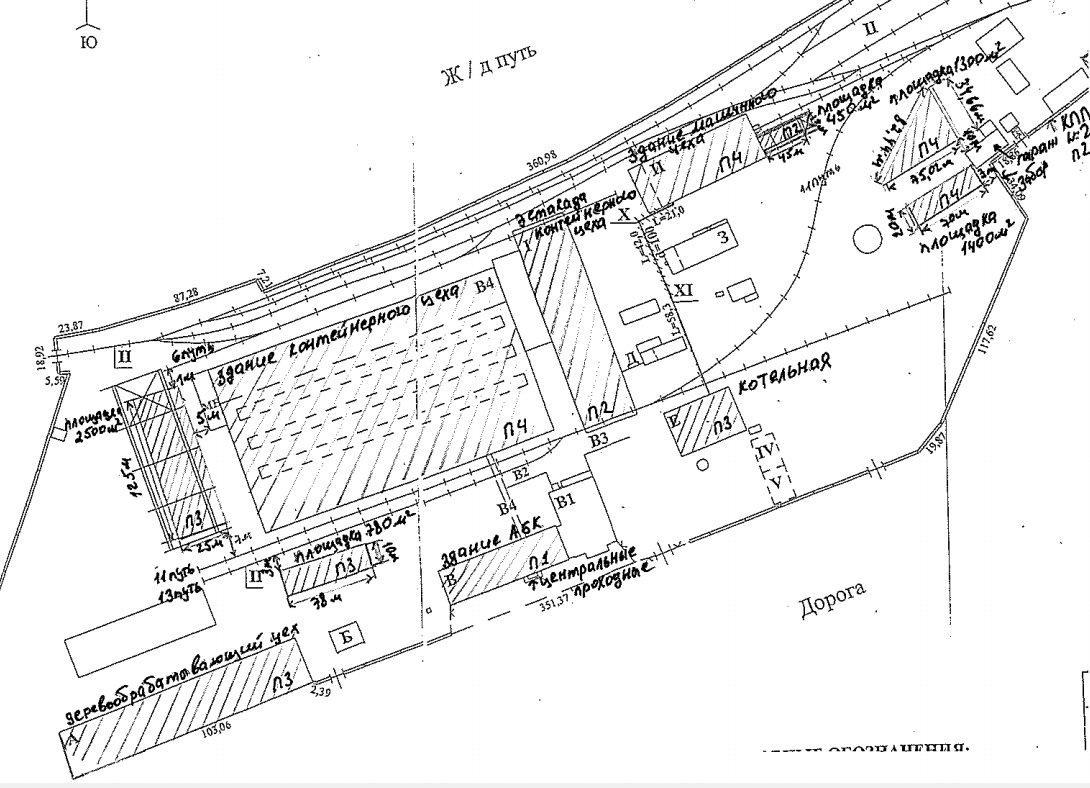 - охраняемые объекты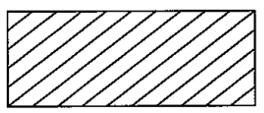 П1 – объекты поста 1П2 – объекты поста 2П3 – объекты поста 3П4 – объекты поста 4Подписи Сторонот Заказчика                                                        от Исполнителя____________                                                     _____________ Приложение № 6к документации о закупкеСВЕДЕНИЯ ОБ АДМИНИСТРАТИВНОМ И ПРОИЗВОДСТВЕННОМ ПЕРСОНАЛЕ ПРЕТЕНДЕНТА(указывается персонал, который необходим для выполнения работ, оказания услуг, поставки товара, являющихся предметом Открытого конкурса)Административный персонал Производственный персонал (рабочие)Представитель, имеющий полномочия подписать Заявку на участие от имени ____________________________________________________________(наименование претендента)____________________________________________________________________       М.П.			(должность, подпись, ФИО)"____" _________ 201__ г.№ п/пНаименование п/пСодержание 1.Предмет Открытого конкурсаОткрытый конкурс № ОК-МСП-НКПЮВЖД-18-0004 на право заключения договора на оказание услуг по охране объектов и имущества ПАО «ТрансКонтейнер» расположенных по адресу: 1)  Липецкая обл., г. Грязи, ул. Станционная, 1, Грязинский производственный участок филиала ПАО "ТрансКонтейнер" на Юго-Восточной железной дороге  в 2018-2019гг.2.Организатор Открытого конкурса, адрес, контактные лица и представители ЗаказчикаОрганизатором является ПАО «ТрансКонтейнер». Функции Организатора выполняет: постоянная рабочая группа Конкурсной комиссии филиала ПАО «ТрансКонтейнер» на Юго-Восточной железной дороге,Адрес:  394036 г.Воронеж,ул. Студенческая 26а.Контактное(ые) лицо(а) Заказчика: Извекова Олеся Геннадьевна, тел. +7 (495) 7881717, доб.: 4561, электронный адрес IzvekovaOG@trcont.ru3.Дата опубликования извещения о проведении Открытого конкурса«10 »    мая       2018 г.4.Средства массовой информации (СМИ), используемые в целях информационного обеспечения проведения процедуры Открытого конкурсаИзвещение о проведении Открытого конкурса, изменения к извещению, настоящая документация о закупке, протоколы, оформляемые в ходе проведения Открытого конкурса, вносимые в них изменения и дополнения и иные сведения, обязательность публикации которых предусмотрена  Положением о закупках и законодательством Российской Федерации публикуется (размещается) в информационно-телекоммуникационной сети «Интернет» на сайте 
ПАО «ТрансКонтейнер» (http://www.trcont.ru) и, в предусмотренных законодательством Российской Федерации случаях, на официальном сайте единой информационной системы в сфере закупок в информационно-телекоммуникационной сети «Интернет» (www.zakupki.gov.ru) (далее – Официальный сайт).В случае возникновения технических и иных неполадок при работе Официального сайта, блокирующих доступ к Официальному сайту в течение более чем одного рабочего дня, информация, подлежащая размещению на Официальном сайте, размещается на сайте ПАО «ТрансКонтейнер» с последующим размещением такой информации на Официальном сайте в течение одного рабочего дня со дня устранения технических или иных неполадок, блокирующих доступ к Официальному сайту, и считается размещенной в установленном порядке.5.Начальная (максимальная) цена договора/ цена лотаНачальная (максимальная) цена договора составляет 2 610 000 два миллиона шестьсот десять тысяч) рублей с учетом всех налогов (кроме НДС), а также всех затрат, расходов связанных с выполнением работ, оказанием услуг, в том числе  подрядных. Сумма НДС и условия начисления определяются в соответствии с законодательством Российской Федерации.6.Место, дата начала и окончания подачи Заявок Заявки принимаются по рабочим дням с 09 часов 30 минут до 12 часов 00 минут и с 13 часов 00 минут до 17 часов 00 минут местного времени с даты, указанной в пункте 3 Информационной карты и до 17 часов 00 минут
« 31 »  мая  2017 г. по адресу, указанному в пункте 2 настоящей Информационной карты.7.Место, дата и время вскрытия Заявок	Вскрытие Заявок состоится « 01 »  июня  2018 г. в 17 часов 00 минут местного времени по адресу, указанному в пункте 2 настоящей Информационной карты.8. Оценка и сопоставление и ЗаявокОценка и сопоставление Заявок состоится 
« 4 » июня 2017 г. в 16 часов 00 минут местного времени по адресу, указанному в пункте 2 настоящей Информационной карты.9.Конкурсная комиссияРешение об итогах Открытого конкурса принимается Конкурсной комиссией филиала ПАО «ТрансКонтейнер» на Юго-Восточной железной дорогеАдрес: 394036 г. Воронеж ул. Студенческая, 26А10.Подведение итоговПодведение итогов состоится не позднее 16 часов 00 минут
местного времени « 8 » июня  2018 г. по адресу, указанному в пункте 9 Информационной карты.11.Условия оплаты за товар, выполнение работ, оказание услугОплата Услуг производится ежемесячно в течение 30 календарных дней после подписания Сторонами акта сдачи-приемки оказанных Услуг на основании выставленного Исполнителем счета и счета-фактуры за истекший период, путем перечисления Заказчиком денежных средств на расчетный счет Исполнителя.12.Количество лотов 1 (один) лот 13.Срок и место поставки товара, выполнения  работ, оказания услугСрок выполнения работ, оказания услуг, поставки товара и т.д.: с 01.07.2018 по 30.06.2019.Место выполнения работ, оказания услуг, поставки товара и т.д.: Липецкая обл., г. Грязи, ул. Станционная, 1, Грязинский производственный участок филиала ПАО "ТрансКонтейнер" на Юго-Восточной железной дороге  в 2018-2019гг.14.Состав и количество (объем) товара, работ, услугСостав и объем услуг определен в разделе 4 «Техническое задание»15.Официальный язык Русский язык. Вся переписка, связанная с проведением Открытого конкурса, ведется на русском языке.16.Валюта Открытого конкурса рубли РФ17.Требования, предъявляемые к претендентам и Заявке на участие в Открытом конкурсе 1. Помимо указанных в пунктах 2.1 и 2.2 настоящей документации требований к претенденту, участнику предъявляются следующие требования: 1.1. Претендент должен иметь действующую лицензию на осуществление частной охранной деятельности, выданную в соответствии с законом Российской Федерации от 11 марта 1992 г. № 2487-1 «О частной детективной и охранной деятельности в Российской Федерации» (для частных охранных организаций), либо документы, устанавливающие его право на предоставление услуг по охране в соответствии с Федеральным законом Российской Федерации от 14 апреля 1999 г. № 77-ФЗ «О ведомственной охране», и/или Федеральным законом от 07 февраля 2011 г. № 3-ФЗ «О полиции» (для охранных организаций иных форм собственности);1.2. Претендент должен иметь физически подготовленных, квалифицированных работников, прошедших профессиональное обучение для работы в качестве частного охранника и сдавших квалификационный экзамен, имеющих удостоверения частного охранника, личные карточки охранника, оформленные в соответствии с Законом Российской Федерации от 11 марта 1992 г. № 2487-1 «О частной детективной и охранной деятельности в Российской Федерации», и являющихся гражданами Российской Федерации.1.3. Наличие у претендента/участника не менее 2 охранников (из числа привлекаемых для оказания услуг) имеющих разрешение на хранение и ношение при исполнении служебных обязанностей служебного оружия серии РСЛа, выданное в соответствии с приказом МВД РФ от 19 июня 2012 г. N 609 "Об утверждении Административного регламента Министерства внутренних дел Российской Федерации по предоставлению государственной услуги по выдаче юридическому лицу с особыми уставными задачами разрешения на хранение и ношение служебного оружия и патронов к нему"; приказом МВД России от 12.04.1999 № 288 «О мерах по реализации постановления Правительства РФ от 21.07.1998 № 814)1.4. Претендент должен иметь опыт оказания услуг по физической охране объектов, не менее 3 лет,  в подтверждение чего, он предоставляет копии договоров и копии актов оказания услуг и/или иных документов, подтверждающих факт оказания охранных услуг,  в соответствие требованиями с п.п.2.8. п.17 информационной карты.1.5. Претендент должен иметь дежурную службу с круглосуточным режимом работы, пультовую охрану и не менее одной вооруженной группы  быстрого реагирования, оснащенные автотранспортом, со временем прибытия не позднее 45 (сорока пяти) минут после подачи тревожного сигнала, для усиления охраны объектов в случае установления более высокого уровня безопасности, в соответствие с постановлением Правительства Российской Федерации  № 940 от 10 декабря 2008 г,  № 498 от 23 июня 2011 г.1.6. Претендент должен иметь сотрудников, экипированых летней и зимней форменной одеждой (с нашивками названия охранного предприятия),  спецсредствами (резиновыми палками, наручниками) и электрическими фонарями, радиостанциями или средствами корпоративной мобильной связи, группы быстрого реагирования защитными шлемами и жилетами .1.7. Деятельность претендента, участника не должна быть приостановлена в порядке, предусмотренном Кодексом Российской Федерации об административных правонарушениях, на день подачи Заявки на участие в Открытом конкурсе;1.8. Отсутствие за последние три года просроченной задолженности перед ПАО «ТрансКонтейнер», фактов невыполнения обязательств перед ПАО «ТрансКонтейнер» и причинения вреда имуществу ПАО «ТрансКонтейнер».1.9. Участник, признанный победителем Открытого конкурса, и не имеющий договор страхования гражданской ответственности юридических лиц за причинение вреда при осуществлении частной, детективной и охранной деятельности со страховой суммой не менее 1 000 000 рублей обязан в течение 1 (одной) недели с момента получения уведомления об итогах открытого конкурса, заключить  такой договор и предоставить копию заказчику. 1.10. В случае отсутствия у победителя опыта охраны железнодорожных контейнерных терминалов, его работники должны изучить основные требования к документам на завоз/вывоз груженых и порожних контейнеров на/с охраняемых объектов, в соответствии с Правилами перевозок грузов железнодорожным транспортом, а также требования к пропускному и внутриобъектовому режимам, обеспечению транспортной безопасности и антитеррористической защиты объектов со сдачей зачетов должностному лицу Заказчика. Прием зачетов у такого победителя может проводиться не более 2 раз. Количество охранников, успешно подтвердивших знания указанных требований, должно быть не менее 3 на каждый пост каждого охраняемого контейнерного терминала.С целью подтверждения знаний охранников прием зачетов у них осуществляется не реже одного раза в квартал.В случае, если победителем в указанные сроки не заключен договор страхования и/или не сданы зачеты на знание основных требований к документам на завоз, вывоз груженых или порожних контейнеров, он признается уклонившимся от заключения договора и в соответствие с пунктом 2.10.5. настоящей Документации договор заключается с участником, заявке которого присвоен второй номер.2.  Претендент, помимо документов, указанных в пункте 2.3 настоящей документации о закупке, в составе заявки должен предоставить следующие документы:      2.1  Копию действующей лицензии на осуществление частной охранной деятельности, выданную в соответствии с законом Российской Федерации от 11 марта 1992 г. № 2487-1 «О частной детективной и охранной деятельности в Российской Федерации» (для частных охранных организаций), либо документы, устанавливающие его право на предоставление услуг по охране в соответствии с Федеральным законом Российской Федерации от 14 апреля 1999 г. № 77-ФЗ «О ведомственной охране», и/или Федеральным законом от 07 февраля 2011 г. № 3-ФЗ «О полиции» (для охранных организаций иных форм собственности);2.2 в случае, если претендент, участник не является плательщиком НДС, документ, подтверждающий право претендента на освобождение от уплаты НДС, с указанием положения Налогового кодекса Российской Федерации, являющегося основанием для освобождения;2.3 годовая бухгалтерская (финансовая) отчетность, а именно: бухгалтерские балансы и отчеты о финансовых результатах за один последний завершенный отчетный период (финансовый год). При отсутствии годовой бухгалтерской (финансовой) отчетности пояснительное письмо от претендента с указанием причины ее отсутствия. Предоставляется копия документа от каждого юридического и/или физического лица, выступающего на стороне одного претендента;2.4 в подтверждение соответствия требованию, установленному частью «а» подпункта 2.1.1 документации о закупке, организатор осуществляет проверку информации о наличии/отсутствии у претендента задолженности по уплате налогов и о представленной претендентом налоговой отчетности, на официальном сайте Федеральной налоговой службы Российской Федерации (https://service.nalog.ru/zd.do).В случае наличия информации о неисполненной обязанности перед Федеральной налоговой службой Российской Федерации, претендент обязан в составе заявки представить документы, подтверждающие исполнение обязанностей (заверенные банком копии платежных поручений, акты сверки с отметкой налогового органа и т.п.). 2.5 в подтверждение соответствия требованию, установленному частью «г» подпункта 2.1.1 документации о закупке, и отсутствия административных производств, в том числе о не приостановлении деятельности претендента в административном порядке и/или задолженности, организатор осуществляет проверку информации о наличии/отсутствии исполнительных производств претендента на официальном сайте Федеральной службы судебных приставов Российской Федерации (http://fssprus.ru/iss/ip), а также информации в едином Федеральном реестре сведений о фактах деятельности юридических лиц http://www.fedresurs.ru/companies/IsSearching.В случае наличия на официальном сайте Федеральной службы судебных приставов Российской Федерации информации о наличии в отношении претендента исполнительных производств, претендент обязан в составе Заявки представить документы, подтверждающие исполнение обязанностей по таким исполнительным производствам (заверенные банком копии платежных поручений, нотариально заверенные постановления о прекращении исполнительного производства и т.п.).2.6.   документ по форме приложения № 4 к документации о закупке о наличии опыта поставки товара, выполнения работ, оказания услуг за период 2015 - 2018 годы (включительно), с предметом, аналогичным предмету Открытого конкурса (Оказание услуг по охране объектов Заказчика.), с суммарной  стоимостью не менее 20% от начальной максимальной цены Открытого конкурса.2.7. копии договоров и копии актов  сдачи-приемки оказанных услуг (или актов сверки) в объеме и стоимости, указанных в приложение № 4 к документации о закупке. Допускается в качестве подтверждения опыта предоставление официального письма контрагента претендента с указанием предмета договора, периода поставки товара, выполнения работ, оказания услуг и их стоимости. Письмо должно содержать контактную информацию контрагента претендента;2.8. в случае отсутствия у претендента опыта оказания услуг по охране железнодорожных контейнерных терминалов -  письменно выраженное согласие на изучение в установленные Документацией сроки основных требований к документам на завоз/вывоз груженых и порожних контейнеров на/с охраняемых объектов, в соответствии с Правилами перевозок грузов железнодорожным транспортом, а также требования к пропускному и внутриобъектовому режимам, обеспечению транспортной безопасности и антитеррористической защиты объектов;  Отказ от предоставления гарантийного письма является основанием для отклонения претендента от участия в конкурсе;2.9. сведения о производственном персонале по форме приложения № 6 к настоящей документации о закупке; 2.10. документы (копии документов заверенные печатью претендента), подтверждающие наличие круглосуточной дежурной службы, разрешения на хранение и использование служебного оружия серии РХИ, автомобилей, форменного обмундирования, спецсредств (палка резиновая, наручники), средств связи, защитных шлемов и жилетов, групп   быстрого реагирования (их количество) со временем прибытия не позднее 45 (сорока пяти) минут после подачи тревожного сигнала, для усиления охраны объектов в случае установления более высокого уровня безопасности, в соответствие с постановлением Правительства Российской Федерации от 10 декабря 2008 г. № 940, заверенные печатью Претендента, а также расчет времени прибытия усиления на объект Заказчика;2.11 копии разрешений  не менее чем на 2-х охранников из штатного списка работников охранной организации на хранение и ношение при использовании служебных обязанностей служебного оружия серии РСЛа, выданное в соответствии с приказом МВД России от 12.04.1999г. 288 «О мерах по реализации постановления Правительства РФ от 21.07.1998г. № 814,2.12. копия договора (заверенная печатью претендента), о страховании гражданской ответственности юридического лица за причинение вреда при осуществлении частной, детективной и охранной деятельности на сумму не менее 1 000 000 рублей или гарантийное письмо о заключении такого Договора и предоставлении копии заказчику в установленные Документацией сроки. Отказ от предоставления копии договора или гарантийного письма является основанием для отклонения претендента от участия в конкурсе;2.13. письменно выраженное согласие о предоставлении, в случае признания победителем Открытого конкурса, разработанной и согласованной с заказчиком инструкции для сотрудников охранной организации, осуществляющих охрану вверенных территорий, помещений, движимого и недвижимого имущества филиала ПАО «ТрансКонтейнер» на  Юго-Восточной железной дороге;2.14. решение или копию решения об одобрении сделки, планируемой к заключению в результате процедуры Закупки, если такое одобрение требуется в соответствии с законодательством Российской Федерации или учредительными документами претендента (об одобрении крупной сделки, сделки, в совершении которой имеется заинтересованность, и др.). В случае если получение указанного решения до истечения срока подачи Заявок для претендента на участие в процедуре Закупки невозможно в силу необходимости соблюдения установленного законодательством и учредительными документами претендента порядка созыва заседания органа, к компетенции которого относится вопрос об одобрении или о совершении соответствующих сделок, претендент обязан представить письмо, содержащее обязательство в случае признания его победителем процедуры Закупки представить вышеуказанное решение до момента заключения договора. В случае если такого одобрения не требуется, претендент представляет соответствующее обоснованное заявление;2.15. для подтверждения наличия круглосуточной дежурной службы и групп быстрого реагирования:        - копии документов подтверждающих право собственности или иного законного пользования помещениями для дежурной службы;        - копии документов на автотранспортные средства (не менее 1 (одной) машины), подтверждающих право собственности или иного законного пользования, с указанием регистрационных данных;        - расчет времени прибытия ГБР на каждый конкретный объект Заказчика после подачи тревожного сигнала для усиления охраны объектов в случае установления более высокого уровня безопасности в соответствии с постановлением Правительства РФ от 10.12.2008 № 940 (предоставляется в виде скриншота расчета маршрута в сервисе Яндекс-Карты в режиме «без учета пробок»);-копию договора с контрагентом претендента о предоставлении услуг группы быстрого реагирования (предоставляется в случае привлечения претендентом субподрядчика, соисполнителя);2.16. сведения о планируемых к привлечению субподрядных организациях/соисполнителях, по форме приложения № 7 к документации о закупке с приложениями.18.Срок заключения договораНе ранее чем через 10 дней и не позднее чем 20 дней со дня принятия Конкурсной комиссией решения о заключении договора (опубликования протокола подведения итогов Конкурсной комиссии в соответствии с пунктом 4 Информационной карты), за исключением случаев, когда в соответствии с законодательством Российской Федерации для заключения договора необходимо его одобрение органом управления Заказчика, а также случаев, когда действия (бездействие) Заказчика при осуществлении закупки обжалуются в антимонопольном органе либо в судебном порядке. В указанных случаях договор должен быть заключен в течение 30 рабочих дней со дня одобрения органом управления Заказчика заключения договора, вступления в силу решения антимонопольного органа или судебного акта, предусматривающих заключение договора.19.Критерии оценки Заявок на участие в Открытом конкурсе и коэффициент их значимости (Кз)20.Особенности заключения договораПобедитель вправе направить Заказчику предложения по внесению изменений в договор, размещенный в составе настоящей документации о закупке (приложение № 5), до момента его подписания победителем. Указанные предложения должны быть получены Заказчиком в двухсуточный срок с момента получения участником, признанного по итогам конкурса победителем, соответствующего уведомления от Заказчика.  Изменения могут касаться только положений договора, которые не были одним из оценочных критериев для выбора победителя, указанных в пункте 19 Информационной карты настоящей документации о закупке.Внесение изменений в договор по предложениям победителя является правом Заказчика и осуществляется по усмотрению Заказчика.Победитель не имеет права отказаться от заключения договора, если его предложения по внесению в договор изменений не были согласованы Заказчиком.21.Привлечение субподрядчиков, соисполнителейвозможно в части исполнения функций ГБР по согласованию с Заказчиком22.Срок действия Заявки	Заявка должна действовать не менее 90 календарных дней с даты окончания срока подачи Заявок (пункт 6 настоящей Информационной карты).23.Обеспечение ЗаявкиНе предусмотрено24.Обеспечение исполнения договораНе предусмотрено№ п/пНаименование сведенийМалые предприятияСредние предприятияСредние предприятияПоказатель1.Суммарная доля участия Российской Федерации, субъектов Российской Федерации, муниципальных образований, общественных и религиозных организаций (объединений), благотворительных и иных фондов (за исключением суммарной доли участия, входящей в состав активов инвестиционных фондов) в уставном капитале общества с ограниченной ответственностью, процентовне более 25не более 25не более 252.Суммарная доля участия иностранных юридических лиц и (или) юридических лиц, не являющихся субъектами МСП, в уставном капитале общества с ограниченной ответственностью, процентовне более 49не более 49не более 493.Акции акционерного общества, обращающиеся на организованном рынке ценных бумаг, отнесены к акциям высокотехнологичного (инновационного) сектора экономики в порядке, установленном Правительством Российской Федерациида (нет)да (нет)да (нет)4.Деятельность хозяйственного общества, хозяйственного партнерства заключается в практическом применении (внедрении) результатов интеллектуальной деятельности (программ для электронных вычислительных машин, баз данных, изобретений, полезных моделей, промышленных образцов, селекционных достижений, топологий интегральных микросхем, секретов производства (ноу-хау), исключительные права на которые принадлежат учредителям (участникам) соответственно хозяйственного общества, хозяйственного партнерства - бюджетным, автономным научным учреждениям или являющимся бюджетными учреждениями, автономными учреждениями образовательным организациям высшего образованияда (нет)да (нет)да (нет)5.Наличие у хозяйственного общества, хозяйственного партнерства статуса участника проекта в соответствии с Федеральным законом "Об инновационном центре "Сколково"да (нет)да (нет)да (нет)6.Учредителями (участниками) хозяйственных обществ, хозяйственных партнерств являются юридические лица, включенные в порядке, установленном Правительством Российской Федерации, в утвержденный Правительством Российской Федерации перечень юридических лиц, предоставляющих государственную поддержку инновационной деятельности в формах, установленных Федеральным законом "О науке и государственной научно-технической политике"да (нет)да (нет)да (нет)7.Среднесписочная численность работников за предшествующий календарный год, человекдо 100 включительнодо 100 включительноот 101 до 250 включительноуказывается количество человек (за предшествующий календарный год)7.Среднесписочная численность работников за предшествующий календарный год, человекдо 15 – микро-предприятиедо 15 – микро-предприятиеот 101 до 250 включительноуказывается количество человек (за предшествующий календарный год)8.Доход за предшествующий календарный год, который определяется в порядке, установленном законодательством Российской Федерации о налогах и сборах, суммируется по всем осуществляемым видам деятельности и применяется по всем налоговым режимам, млн. рублей8008002000указывается в млн. рублей (за предшествующий календарный год)8.Доход за предшествующий календарный год, который определяется в порядке, установленном законодательством Российской Федерации о налогах и сборах, суммируется по всем осуществляемым видам деятельности и применяется по всем налоговым режимам, млн. рублей120 в год – микро-предприятие120 в год – микро-предприятие2000указывается в млн. рублей (за предшествующий календарный год)9.Содержащиеся в Едином государственном реестре юридических лиц, Едином государственном реестре индивидуальных предпринимателей сведения о лицензиях, полученных соответственно юридическим лицом, индивидуальным предпринимателем10.Сведения о видах деятельности юридического лица согласно учредительным документам или о видах деятельности физического лица, внесенного в Единый государственный реестр индивидуальных предпринимателей и осуществляющего предпринимательскую деятельность без образования юридического лица, с указанием кодов ОКВЭД2 и ОКПД211.Сведения о производимых субъектами МСП товарах, работах, услугах с указанием кодов ОКВЭД2 и ОКПД212.Сведения о соответствии производимых субъектами МСП товарах, работах, услугах критериям отнесения к инновационной продукции, высокотехнологичной продукциида (нет)да (нет)да (нет)да (нет)13.Сведения об участии в утвержденных программах партнерства отдельных заказчиков с субъектами МСПда (нет)(в случае участия - наименование заказчика, реализующего программу партнерства)да (нет)(в случае участия - наименование заказчика, реализующего программу партнерства)да (нет)(в случае участия - наименование заказчика, реализующего программу партнерства)да (нет)(в случае участия - наименование заказчика, реализующего программу партнерства)14.Сведения о наличии у юридического лица, индивидуального предпринимателя в предшествующем календарном году контрактов, заключенных в соответствии с Федеральным законом "О контрактной системе в сфере закупок товаров, работ, услуг для обеспечения государственных и муниципальных нужд", и (или) договоров, заключенных в соответствии с Федеральным законом "О закупках товаров, работ, услуг отдельными видами юридических лиц"да (нет)(при наличии - количество исполненных контрактов или договоров и общая сумма)да (нет)(при наличии - количество исполненных контрактов или договоров и общая сумма)да (нет)(при наличии - количество исполненных контрактов или договоров и общая сумма)да (нет)(при наличии - количество исполненных контрактов или договоров и общая сумма)15.Сведения о том, что руководитель, члены коллегиального исполнительного органа, главный бухгалтер субъекта МСП не имеют судимости за преступления в сфере экономики, а также о том, что в отношении указанных физических лиц не применялось наказание в виде лишения права занимать определенные должности или заниматься определенной деятельностью, связанной с деятельностью субъекта МСП, и административное наказание в виде дисквалификациида (нет)да (нет)да (нет)да (нет)16.Информация о наличии сведений о субъекте МСП в реестрах недобросовестных поставщиков, предусмотренных федеральными законами "О закупках товаров, работ, услуг отдельными видами юридических лиц" и "О контрактной системе в сфере закупок товаров, работ, услуг для обеспечения государственных и муниципальных нужд"да (нет)да (нет)да (нет)да (нет)№ п/пНаименование услугЦена за единицу услуг (1 (одного)поста) оказываемых в месяц ,  без учета НДСКоличество поставляемых услуг (постов)Цена за объем услуг, оказываемых в месяц, без учета НДССрок выполнения работ, оказания услуг, поставки товаров, в месяцахЦена за весь закупаемый объем услуг за весь период оказания услуг в руб., без учета НДС1234           567Круглосуточный постНочной (полусуточный) пост, расчитанный с учетом суточного дежурства в праздничные и выходные дниИтого:Затраты на один круглосуточный пост охраны/руб.Затраты на один круглосуточный пост охраны/руб.Затраты на один круглосуточный пост охраны/руб.Затраты на один круглосуточный пост охраны/руб.1. Заработная плата охранникаОдин час работы1. Заработная плата охранникаСутки работы1. Заработная плата охранникаМесяц работыИтого:2. Страховые взносы с ФОТ (___%)3. Затраты на форменное обмундирование4. Материальные расходы5. Подготовка и переподготовка кадров6. Страхование ( в том числе медицинское)7. Медицинское обслуживание8. РентабельностьЗатраты на один ночной пост охраны/руб.Затраты на один ночной пост охраны/руб.Затраты на один ночной пост охраны/руб.Затраты на один ночной пост охраны/руб.1. Заработная плата охранникаОдин час работы1. Заработная плата охранникаСутки работы1. Заработная плата охранникаМесяц работыИтого:2. Страховые взносы с ФОТ (___%)3. Затраты на форменное обмундирование4. Материальные расходы5. Подготовка и переподготовка кадров6. Страхование ( в том числе медицинское)7. Медицинское обслуживание8. Рентабельность№№Дата и номер договораПредмет договора (указываются только договоры по предмету Открытого конкурса, указанному в пункте 2.8  части 2 пункта 17  Информационной карты) Наименование контрагента   Количество поставляемого товара, работ, услуг   Сумма стоимости оказанных услуг по договору, без учета НДС, руб.1.2.Итого:Итого:Итого:ПАО «ТрансКонтейнер»Затраты на один круглосуточный пост охраны/руб.Затраты на один круглосуточный пост охраны/руб.Затраты на один круглосуточный пост охраны/руб.Затраты на один круглосуточный пост охраны/руб.1. Заработная плата охранникаОдин час работы1. Заработная плата охранникаСутки работы1. Заработная плата охранникаМесяц работыИтого:2. Страховые взносы с ФОТ (___%)3. Затраты на форменное обмундирование4. Материальные расходы5. Подготовка и переподготовка кадров6. Страхование ( в том числе медицинское)7. Медицинское обслуживание8. Рентабельность9. Технические средства (тревожные кнопки, охранная сигнализация)Затраты на один ночной пост охраны/руб.Затраты на один ночной пост охраны/руб.Затраты на один ночной пост охраны/руб.Затраты на один ночной пост охраны/руб.1. Заработная плата охранникаОдин час работы1. Заработная плата охранникаСутки работы1. Заработная плата охранникаМесяц работыИтого:2. Страховые взносы с ФОТ (___%)3. Затраты на форменное обмундирование4. Материальные расходы5. Подготовка и переподготовка кадров6. Страхование ( в том числе медицинское)7. Медицинское обслуживание8. Рентабельность9. Технические средства (тревожные кнопки)№ п/пЗанимаемая должностьФ.И.О.Образование и специальностьСтаж работы по профилю занимаемой должности12…№       п/пСпециальностьпо каждому рабочемуРазряд, квалификацияСтаж работы по специальностиСерия, номер, дата выдачи удостоверения частного охранника12…